КОНКУРСНАЯ ДОКУМЕНТАЦИЯоткрытого конкурса на право заключения договора на выполнение работ по строительству объекта: "Подстанция ПС 110/10 кВ «ОЭЗ Елец 1" на территории ОЭЗ ППТ «Липецк» в Елецком районе Липецкой области"№ 5 К/2021Липецкая область2021СОДЕРЖАНИЕТЕРМИНЫ И ОПРЕДЕЛЕНИЯ, ИСПОЛЬЗУЕМЫЕ В КОНКУРСНОЙ ДОКУМЕНТАЦИИ								3Раздел I.   ИНСТРУКЦИЯ УЧАСТНИКАМ ЗАКУПКИ 					4Раздел II.  ИНФОРМАЦИОННАЯ КАРТА КОНКУРСА					18Раздел III. ОБРАЗЦЫ ФОРМ ДОКУМЕНТОВ ДЛЯ ЗАПОЛНЕНИЯ			34             IV. ПРОЕКТ ДОГОВОРА	              V. ТЕХНИЧЕСКОЕ ЗАДАНИЕ (ТЕХНИЧЕСКАЯ ЧАСТЬ)                    -  Техническое задание (ТЗ) на выполнение работ по строительству объекта: «Подстанция ПС 110/10 кВ «ОЭЗ Елец 1» на территории ОЭЗ ППТ «Липецк» в Елецком районе Липецкой области»                VI. СВЕДЕНИЯ О НАЧАЛЬНОЙ (МАКСИМАЛЬНОЙ) ЦЕНЕ ЕДИНИЦЫ РАБОТТЕРМИНЫ И ОПРЕДЕЛЕНИЯ, ИСПОЛЬЗУЕМЫЕ В КОНКУРСНОЙ ДОКУМЕНТАЦИИЗаказчик – Акционерное общество «Особая экономическая зона промышленно – производственного типа «Липецк» (АО «ОЭЗ ППТ «Липецк»).Конкурс – форма торгов, при которой победителем конкурса признается участник конкурентной закупки, заявка на участие в конкурентной закупке, окончательное предложение которого соответствует требованиям, установленным документацией о конкурентной закупке, и заявка, окончательное предложение которого по результатам сопоставления заявок, окончательных предложений на основании указанных в документации о такой закупке критериев оценки содержит лучшие условия исполнения договораКонкурсная документация (документация о закупке, также – закупочная документация) – конкурсная документация, разрабатываемая заказчиком и содержащая в себе помимо извещения о проведении закупки, проекта договора и технической части, описывающей предмет закупки, сведения и информацию, установленные Федеральным законом № 223-ФЗ "О закупках товаров, работ, услуг отдельными видами юридических лиц" (далее – Федеральный закон № 223-ФЗ) и Положением. Официальный сайт - Официальный сайт единой информационной системы в сфере закупок в информационно-телекоммуникационной сети Интернет www.zakupki.gov.ru (далее – официальный сайт, сайт единая информационная система ЕИС).Комиссия по закупкам- является коллегиальным органом заказчика, призванным осуществить выбор поставщика, исполнителя, подрядчика в соответствии с настоящим Положением с целью заключения договора.Участник закупки – любое юридическое лицо или несколько юридических лиц, выступающих на стороне одного участника закупки, независимо от организационно–правовой формы, формы собственности, места нахождения и места происхождения капитала либо любое физическое лицо или несколько физических лиц, выступающих на стороне одного участника закупки, в том числе индивидуальный предприниматель или несколько индивидуальных предпринимателей, выступающих на стороне одного участника закупки, если иное не установлено Разделом II конкурсной документацией и техническим заданием.Участник конкурса – участник закупки, допущенный комиссией к участию в конкурсе и признанный комиссией участником конкурса.Заявка на участие в конкурсе – письменное подтверждение участником закупки его согласия участвовать в конкурсе на условиях, указанных в конкурсной документации, в том числе извещении о проведении открытого конкурса.РАЗДЕЛ I. ИНСТРУКЦИЯ УЧАСТНИКАМ ЗАКУПКИОБЩИЕ ПОЛОЖЕНИЯЗаконодательство и иные правовые акты, подлежащие применению.При закупке товаров, работ, услуг открытое акционерное общество «Особая экономическая зона промышленно – производственного типа «Липецк»» руководствуется  Конституцией Российской Федерации, Гражданским кодексом Российской Федерации, Федеральным законом от 18 июля 2011 года № 223–ФЗ "О закупках товаров, работ, услуг отдельными видами юридических лиц», Федеральным законом от 26 июля 2006 года № 135–ФЗ «О защите конкуренции», Федеральным законом от 22 июля 2005 года № 116–ФЗ «Об особых экономических зонах в Российской Федерации», Положением о закупках, товаров, работ, услуг АО «ОЭЗ ППТ «Липецк» (Положение о закупках) и иными нормативными правовыми актами.1.2. Требования к участникам закупки.1.2.1. Участник закупки должен соответствовать требованиям, указанным в Информационной карте конкурса.Требования, предъявляемые к участникам закупки, к закупаемым товарам, работам, услугам, а также к условиям исполнения договора, критерии и порядок оценки и сопоставления заявок на участие в закупке, установленные Заказчиком в конкурсной документации, применяются в равной степени ко всем участникам закупки, к предлагаемым ими товарам, работам, услугам, к условиям исполнения договора.Участники закупки имеют право выступать в отношениях, связанных с закупками для нужд Заказчика, как непосредственно, так и через своих представителей. Полномочия представителей участников закупки подтверждаются доверенностью, выданной и оформленной в соответствии с гражданским законодательством Российской Федерации, или ее нотариально заверенной копией.	1.2.2. В случае, если на стороне одного участника закупки выступает несколько юридических лиц или участник закупки планирует привлечение субподрядчиков (соисполнителей, субпоставщиков), указанным требованиям должна соответствовать группа лиц, выступающих на стороне одного участника закупки. 	1.3. Привлечение субподрядчиков, соисполнителей, субпоставщиков к исполнению договора.    1.3.1. Привлечение к исполнению договора субподрядчиков, соисполнителей, субпоставщиков допускается в случае, если такое право предусмотрено проектом договора. 1.4. Расходы в связи с участием в конкурсе.1.4.1. Участник закупки несет все расходы, связанные с подготовкой и подачей заявки на участие в конкурсе, участием в конкурсе и заключением договора. Заказчик не несет ответственности и не имеет обязательств в связи с такими расходами независимо от результата торгов.1.5. Отстранение участника закупки от участия в конкурсе.	1.5.1. В случае установления недостоверности и/или противоречивости сведений, содержащихся в документах, представленных участником закупки в составе заявки на участие в конкурсе, получения сведений о проведении ликвидации участника закупки - юридического лица или принятия арбитражным судом решения о признании участника закупки – юридического лица, индивидуального предпринимателя банкротом и об открытии конкурсного производства, сведений о приостановлении деятельности такого участника в порядке, предусмотренном Кодексом Российской Федерации об административных правонарушениях, сведений о наличии у такого участника задолженности по начисленным налогам, сборам и иным обязательным платежам в бюджеты любого уровня или государственные внебюджетные фонды за прошедший календарный год, размер которой превышает двадцать пять процентов балансовой стоимости активов такого участника по данным бухгалтерской отчетности за последний завершенный отчетный период, при условии, что участник закупки не обжалует наличие указанной задолженности в соответствии с законодательством Российской Федерации, Заказчик, комиссия вправе отстранить такого участника от участия в конкурентной закупке на любом этапе ее проведения.2. КОНКУРСНАЯ ДОКУМЕНТАЦИЯ2.1. Содержание конкурсной документации.Конкурсная документация включает перечисленные ниже документы, а также изменения и дополнения, вносимые в Конкурсную документацию в порядке, предусмотренном пунктом 2.3 настоящего Раздела.Разъяснение положений конкурсной документации.Любой участник закупки вправе направить в письменной форме Заказчику запрос о разъяснении положений конкурсной документации.Запрос о разъяснении положений конкурсной документации направляется в адрес Заказчика в письменной форме, на бланке организации и подписывается уполномоченным лицом. Заказчик направляет заявителю в письменной форме или форме электронного документа разъяснения положений конкурсной документации.В течение трех рабочих дней с даты поступления запроса, заказчик осуществляет разъяснение положений конкурсной документации и размещает их в единой информационной системе с указанием предмета запроса, но без указания участника такой закупки, от которого поступил указанный запрос. При этом заказчик вправе не осуществлять такое разъяснение в случае, если указанный запрос поступил позднее чем за три рабочих дня до даты окончания срока подачи заявок на участие в такой закупкеРазъяснения положений конкурсной документации не должны изменять предмет закупки и существенные условия проекта договора.Внесение изменений в конкурсную документацию, в том числе извещение о проведении конкурса.Заказчик вправе принять решение о внесении изменений в конкурсную документацию. Изменение предмета конкурса не допускается. Изменения в конкурсную документацию размещаются Заказчиком на официальном сайте и направляются всем участникам закупки, которым была предоставлена конкурсная документация.2.3.2. Изменения, вносимые в конкурсную документацию, в том числе в извещение о проведении конкурса, размещаются Заказчиком на официальном сайте не позднее чем в течение трех дней со дня принятия решения о внесении указанных изменений.  В случае внесения изменений в извещение об осуществлении конкурентной закупки, документацию о конкурентной закупке, срок подачи заявок на участие в такой закупке должен быть продлен таким образом, чтобы с даты размещения в единой информационной системе указанных изменений до даты окончания срока подачи заявок на участие в такой закупке оставалось не менее половины срока подачи заявок на участие в такой закупке, установленного положением о закупке для данного способа закупки.  Участники закупки, использующие конкурсную документацию, размещенную на официальном сайте, самостоятельно отслеживают изменения, внесенные в извещение о проведении открытого конкурса, в конкурсную документацию, размещенные на официальном сайте. Заказчик не несет ответственность в случае, если участник закупки не ознакомился с изменениями, внесенными в извещение о проведении конкурса, конкурсную документацию, размещенными на официальном сайте надлежащим образом. Отказ от проведения конкурса.Заказчик вправе отменить открытый конкурс до наступления даты и времени окончания срока подачи заявок на участие в открытом конкурсе.Решение об отмене от проведения открытого конкурса размещается Заказчиком в единой информационной сети в день принятия этого решения. В течение двух рабочих дней со дня принятия указанного решения Заказчиком вскрываются (в случае если на конверте не указаны почтовый адрес (для юридического лица) или сведения о месте жительства (для физического лица) участника закупки) конверты с заявками на участие в конкурсе и направляются соответствующие уведомления всем участникам закупки, подавшим заявки на участие в конкурсе.В случае, если в Информационной карте конкурса установлено требование обеспечения заявки на участие в конкурсе, Заказчик возвращает участникам закупки денежные средства, внесенные в качестве обеспечения заявок на участие в конкурсе, в течение пяти рабочих дней со дня принятия решения об отказе от проведения открытого конкурса. ИНСТРУКЦИЯ ПО ПОДГОТОВКЕ ЗАЯВКИ НА УЧАСТИЕ В КОНКУРСЕФорма заявки на участие в конкурсе.Участник закупки подает заявку на участие в конкурсе в письменной форме на бумажном носителе в запечатанном конверте, согласно требованиям к содержанию, оформлению и составу заявки, установленными конкурсной документацией. Участник закупки вправе подать только одну заявку на участие в конкурсе в отношении предмета конкурса (лота). В случае если конкурсной документацией предусмотрено два и более лота, участник закупки, претендующий на право заключения договора по нескольким лотам, подает заявки на участие в конкурсе на каждый лот отдельно.Язык документов, входящих в состав заявки на участие в конкурсе.Все документы, входящие в состав заявки на участие в конкурсе, должны быть составлены на русском языке. Подача документов, входящих в состав заявки на иностранном языке, должна сопровождаться предоставлением надлежащим образом заверенного перевода соответствующих документов на русский язык.Документы, происходящие из иностранного государства, должны быть надлежащим образом легализованы в соответствии с законодательством и международными договорами Российской Федерации. Требования к содержанию документов, входящих в состав заявки на участие в конкурсе.Заявка на участие в конкурсе (включая приложения к ней), которую представляет участник закупки в соответствии с настоящей конкурсной документацией, должна:быть подготовлена по форме, установленной конкурсной документацией; содержать сведения и документы, указанные в Информационной карте конкурса.Участники закупки подают заявки, которые отвечают всем требованиям настоящей конкурсной документации. При подготовке заявки и документов, входящих в состав заявки, не допускается использование факсимильного воспроизведения подписей.Непредставление необходимых документов в составе заявки, наличие в таких документах недостоверных сведений об участнике закупки или о товарах (работах, услугах), на поставку (выполнение, оказание) которых проводится конкурс, несоответствие требованиям конкурсной документации является основанием для недопуска участника закупки к участию в конкурсе. При этом в случае установления недостоверности и (или) несоответствия, противоречия сведений, содержащихся в документах, предоставленных участником закупки в составе заявки на участие в конкурсе, такой участник отстраняется Заказчиком, комиссией от участия в конкурсе на любом этапе его проведения вплоть до заключения договора.Требования к предложениям о цене договора.Валютой заявки на участие в конкурсе является российский рубль.Требования к предложениям о цене договора указаны в Информационной карте конкурса.Требования к оформлению заявок на участие в конкурсе.При описании условий и предложений участников закупки должны применяться общепринятые обозначения и наименования в соответствии с требованиями действующих нормативных правовых актов.Сведения, которые содержатся в заявках участников закупки, не должны допускать двусмысленных толкований.Все документы, представленные участниками закупки, должны быть оформлены в соответствии с требованиями конкурсной документации. Все экземпляры заявки должны быть четко напечатаны. Подчистки и исправления не допускаются, за исключением исправлений, скрепленных печатью и заверенных подписью уполномоченного лица (для юридических лиц) или собственноручно заверенных (для физических лиц). Все документы, представляемые участниками закупки в составе заявки на участие в конкурсе, должны быть заполнены по всем пунктам и по всем полям.Заявки на участие в конкурсе, приложения к ним, а также отдельные документы, входящие в состав заявок на участие в конкурсе, Заказчиком не возвращаются (за исключением заявок, предусмотренных настоящей документацией).ПОДАЧА ЗАЯВОК НА УЧАСТИЕ В КОНКУРСЕСрок и порядок подачи и регистрации заявок на участие в конкурсе.Прием заявок на участие в конкурсе прекращается в день вскрытия конвертов с заявками, но не раньше времени, указанного в извещении о проведении открытого конкурса и Информационной карте конкурса (с учетом всех изменений, внесенных в извещение и конкурсную документацию).Заявки на участие в конкурсе подаются по адресу, указанному в Информационной карте конкурса. В день окончания срока подачи заявок на участие в конкурсе такие заявки могут быть поданы на заседании комиссии непосредственно перед вскрытием конвертов с заявками на участие в конкурсе по адресу, по которому осуществляется вскрытие конвертов с заявками на участие в конкурсе, указанному в Информационной карте конкурса, после объявления присутствующим при вскрытии конвертов с заявками о возможности подать заявки, изменить или отозвать поданные заявки. Участник закупки при отправке заявки по почте несет риск того, что его заявка будет доставлена по неправильному адресу, будет повреждена, будет доставлена Заказчику по истечении срока подачи заявок на участие в конкурсе.Каждый конверт с заявкой, поступивший в срок, указанный в настоящей документации, регистрируется Заказчиком. Поступившие конверты с заявками регистрируются в Журнале регистрации конвертов с заявками на участие в конкурсе в порядке поступления конвертов с заявками. Запись о регистрации конверта должна включать регистрационный номер конверта с заявкой, дату, время, способ подачи, подпись и расшифровку подписи лица, вручившего конверт уполномоченному лицу Заказчика. По требованию участника закупки, подавшего конверт с заявкой на участие в конкурсе, Заказчик выдает расписку в получении конверта с такой заявкой с указанием даты и времени его получения. Участник закупки подает заявку на участие в конкурсе в письменной форме на бумажном носителе в запечатанном конверте. На таком конверте указывается наименование открытого конкурса, на участие в котором подается данная заявка, наименование и адрес Заказчика, слова «не вскрывать до ___» следующим образом: «Заявка на участие в открытом конкурсе ____________ (наименование конкурса), по лоту № ________ (номер лота) __________ (наименование лота), «не вскрывать до ___». Участник закупки вправе не указывать на таком конверте свое фирменное наименование, почтовый адрес (для юридического лица) или фамилию, имя, отчество, сведения о месте жительства (для физического лица).Участники закупки, подавшие заявки, Заказчик обязаны обеспечить конфиденциальность сведений, содержащихся в таких заявках до вскрытия конвертов с заявками на участие в конкурсе. Лица, осуществляющие хранение конвертов с заявками, не вправе допускать повреждение таких конвертов и заявок до момента их вскрытия в порядке, установленном настоящей документацией.Если конверт с заявкой не запечатан и не маркирован в порядке, указанном выше, Заказчик не несет ответственности за утерю конверта или его содержимого, или досрочное вскрытие такого конверта. В случае, если конверт не запечатан и не маркирован в порядке, указанном выше, такие конверты с заявками не принимаются Заказчиком и возвращаются лицу, подавшему такой конверт. В случае получения такого конверта Заказчиком по почте, соответствующий конверт возвращается по адресу отправителя, указанному на конверте. Изменения заявок на участие в конкурсе.Участник закупки, подавший заявку, вправе изменить заявку на участие в конкурсе до истечения срока подачи заявок. Заявка на участие в такой закупке является измененной, если изменение осуществлено до истечения срока подачи заявок на участие закупке,Изменения, внесенные в заявку, считаются неотъемлемой частью заявки на участие в конкурсе. Заявки на участие в конкурсе изменяются в следующем порядке.	Изменения заявки на участие в конкурсе подаются в запечатанном конверте. На соответствующем конверте указываются: наименование открытого конкурса, в следующем порядке: «Изменение заявки на участие в открытом конкурсе _____________ (наименование конкурса) по лоту № ________ (номер лота) __________ (наименование лота). ____ (регистрационный номер заявки) «не вскрывать до ___». 	Изменения заявки должны быть оформлены в порядке, установленном для оформления заявок на участие в конкурсе в соответствии с пунктом 3.5 настоящего Раздела. 	 Изменения заявок на участие в конкурсе подаются по адресу, указанному в Информационной карте конкурса для подачи заявок на участие в конкурсе (с учетом всех изменений, внесенных в извещение и конкурсную документацию). Изменения заявок на участие в конкурсе регистрируются в Журнале регистрации заявок на участие в конкурсе в порядке, установленном в пункте 4.1 настоящего Раздела. После окончания срока подачи заявок на участие в конкурсе не допускается внесение изменений в заявки. Участники закупки, подавшие изменения заявок на участие в конкурсе, и Заказчик обязаны обеспечить конфиденциальность сведений, содержащихся в таких изменениях заявок до вскрытия конвертов с изменениями заявок. Лица, осуществляющие хранение конвертов с изменениями заявок на участие в конкурсе, не вправе допускать повреждение таких конвертов и содержащихся в них изменений заявок до момента их вскрытия.Конверты с изменениями заявок вскрываются комиссией одновременно с конвертами с заявками на участие в конкурсе. 	О вскрытии конвертов с изменениями заявок на участие в конкурсе делается соответствующая отметка в протоколе вскрытия заявок на участие в конкурсе. Если конверт с изменениями заявки на участие в конкурсе не запечатан и не маркирован в порядке, указанном выше, Заказчик не несет ответственности за утерю или досрочное вскрытие такого конверта. В случае, если конверт не запечатан и не маркирован в порядке, указанном выше, такие конверты с изменениями заявок на участие в конкурсе не принимаются Заказчиком и возвращаются лицу, подавшему такой конверт. В случае получения такого конверта Заказчиком по почте, соответствующий конверт возвращается по адресу отправителя, указанному на конверте.Отзыв заявок на участие в конкурсе. Участник закупки, подавший заявку на участие в конкурсе, вправе отозвать свою заявку на участие в конкурсе до истечения срока подачи заявок. Заявка на участие в такой закупке является отозванной, если уведомление об отзыве заявки получено заказчиком до истечения срока подачи заявок на участие в такой закупке.                   Заявки на участие в конкурсе отзываются в следующем порядке.	Участник закупки подает в письменном виде уведомление об отзыве заявки, содержащее информацию о том, что он отзывает свою заявку. При этом в соответствующем уведомлении в обязательном порядке должна быть указана следующая информация: наименование конкурса, номер лота, наименование лота, регистрационный номер заявки на участие в конкурсе, дата и время подачи заявки на участие в конкурсе. 	Уведомление об отзыве заявки на участие в конкурсе должно быть скреплено печатью и заверено подписью уполномоченного лица (для юридических лиц) и собственноручно подписано физическим лицом – участником закупки. 	Уведомления об отзыве заявок на участие в конкурсе подаются по адресу, указанному в Информационной карте конкурса, для подачи заявок на участие в конкурсе.Уведомления об отзыве заявок на участие в конкурсе регистрируются уполномоченными лицами Заказчика в порядке, установленном в пункте 4.1 настоящего Раздела. После получения и регистрации уведомления об отзыве заявки на участие в конкурсе Заказчик сравнивает регистрационный номер заявки, указанный в заявке и в уведомлении об отзыве соответствующей заявки на участие в конкурсе, и в случае, если они совпадают, вскрывает конверт с отозванной заявкой на участие в конкурсе. В случае соответствия уведомления об отзыве заявки на участие в конкурсе требованиям, указанным выше, и соответствия регистрационного номера заявки, указанного в уведомлении об отзыве заявки, регистрационному номеру заявки, заявка на участие в конкурсе считается отозванной в надлежащем порядке, и конверт с заявками вскрывается. Заказчик не несет ответственности за негативные последствия, наступившие для участника закупки, заявка на участие, в конкурсе которого отозвана. Заявки на участие в конкурсе, отозванные до окончания срока подачи заявок на участие в конкурсе в порядке, указанном выше, считаются не поданными. После окончания срока подачи заявок не допускается отзыв заявок на участие в конкурсе. В случае, если было установлено требование обеспечения заявки на участие в конкурсе, Заказчик обязан вернуть внесенные в качестве обеспечения заявки на участие в конкурсе денежные средства участнику закупки, отозвавшему заявку на участие в конкурсе, в течение пяти рабочих дней со дня поступления Заказчику уведомления об отзыве заявки на участие в конкурсе. Заявки на участие в конкурсе, поданные с опозданием.Полученные после окончания срока подачи конвертов с заявками на участие в конкурсе заявки не рассматриваются.Обеспечение заявок на участие в конкурсеЕсли в Информационной карте конкурса установлено требование об обеспечении заявки на участие в конкурсе, участники закупки предоставляют обеспечение заявки на сумму, в сроки и в порядке, указанные в Информационной карте конкурса. Обеспечение заявки должно отвечать следующим требованиям: - в качестве обеспечения заявки на участие в конкурсе принимаются денежные средства, внесенные на счет Заказчика в установленном конкурсной документацией порядке, или банковская гарантия;4.5.2.1. В качестве документа, подтверждающего внесение обеспечения заявки, должно быть представлено платежное поручение, подтверждающее перечисление денежных средств в качестве обеспечения заявки на участие в конкурсе, или копия такого поручения.В платёжном поручении, подтверждающем перечисление денежных средств в качестве обеспечения заявки на участие в конкурсе, в графе «назначение платежа» должен быть указан номер (обязательно) и наименование открытого конкурса (по возможности).4.5.2.2. В случае предоставления Участником обеспечения заявки в форме банковской гарантии, банковская гарантия должна быть составлена с учетом требований статей 368-378 ГК РФ и следующих условий:1) банковская гарантия должна быть безусловной, безотзывной, независимой;2) сумма банковской гарантии должна быть выражена в валюте, указанной в извещении о проведении процедуры закупки;3) банковская гарантия должна действовать не менее трех месяцев с даты подведения итогов закупки;4) банковская гарантия должна быть подписана лицом, имеющим право, в соответствии с законодательством, действовать от имени банка без доверенности, или надлежащим образом уполномоченным им лицом на основании доверенности; 5) бенефициаром в банковской гарантии должен быть указан заказчик, принципалом — участник закупки, гарантом — банк, выдавший банковскую гарантию;6) в банковской гарантии должно быть предусмотрено безусловное право бенефициара на истребование суммы банковской гарантии;7) банковская гарантия не должна содержать условий или требований, противоречащих вышеизложенному, или делающих вышеизложенное неисполнимым.Любая заявка на участие в конкурсе, не сопровождаемая установленным обеспечением, подлежит отклонению. В случае если установлено требование обеспечения заявки на участие в конкурсе, Заказчик возвращает денежные средства, внесенные в качестве обеспечения заявок на участие в конкурсе, в течение 5 рабочих дней после:1) принятия Заказчиком решения об отказе от проведения конкурса - участнику, подавшему заявку на участие в конкурсе;2) поступления Заказчику уведомления об отзыве заявки на участие в конкурсе – участнику, подавшему заявку на участие в конкурсе;3) подписания итогового протокола конкурентной закупки - участнику, подавшему заявку после окончания срока их подачи;4) подписания протокола рассмотрения заявок на участие в конкурсе - участнику, не допущенному к дальнейшему участию в конкурсе;5) подписания протокола оценки и сопоставления заявок на участие в конкурсе - участникам конкурса, которые участвовали, но не стали победителями конкурса, кроме участника, сделавшего предложение, следующее за предложением победителя конкурса, заявке которого был присвоен второй номер;6) заключения договора – победителю конкурса и участнику конкурса, заявке которого присвоен второй номер;7) заключения договора с участником, подавшим единственную заявку на участие в конкурсе, соответствующую требованиям документации, – такому участнику;8) заключения договора с единственным допущенным к участию в конкурсе участником - такому участнику;9) принятия решения о не заключении договора (но не более 20 дней с момента подписания протокола рассмотрения заявок на участие в конкурсе) с участником, единственно допущенным к участию в конкурсе или подавшим единственную заявку на участие в конкурсе, соответствующую требованиям документации – такому участнику.4.5.5. В случае уклонения победителя конкурса от заключения договора денежные средства, внесенные в качестве обеспечения заявки на участие в конкурсе, не возвращаются такому участнику конкурса. 4.5.6. В случае уклонения от заключения договора участника конкурса, заявке на участие, в конкурсе которого присвоен второй номер, в случае уклонения победителя конкурса от заключения договора, денежные средства, внесенные в качестве обеспечения заявки на участие в конкурсе, такому участнику конкурса не возвращаются.4.5.7. В случае уклонения участника закупки, подавшего единственную заявку на участие в конкурсе, соответствующую требованиям конкурсной документации и допущенного к участию в конкурсе, от заключения договора, денежные средства, внесенные в качестве обеспечения заявки на участие в закупке, не возвращаются такому участнику закупки.4.5.8. В случае уклонения единственного допущенного комиссией участника закупки от заключения договора, денежные средства, внесенные в качестве обеспечения заявки на участие в закупке, не возвращаются такому участнику закупки.ВСКРЫТИЕ КОНВЕРТОВ С ЗАЯВКАМИ НА УЧАСТИЕ В КОНКУРСЕ   Порядок вскрытия конвертов с заявками на участие в конкурсе.Публично в день, в месте и время, указанные в Информационной карте конкурса, комиссией вскрываются конверты с заявками на участие в конкурсе. Вскрытие конвертов с заявками на участие в конкурсе осуществляется в один день.Участники закупки, подавшие заявки на участие в конкурсе, или их представители вправе присутствовать при вскрытии конвертов. 	Уполномоченные представители участников закупки, присутствующие при вскрытии конвертов с заявками на участие в конкурсе, должны предоставить доверенность, выданную от имени участника закупки и составленную по форме, содержащейся в настоящей конкурсной документации. В день вскрытия конвертов с заявками на участие в конкурсе непосредственно перед их вскрытием или в случае проведения конкурса по нескольким лотам перед вскрытием конвертов с заявками на участие в конкурсе, поданными в отношении каждого лота, в отношении такого лота, но не раньше времени, указанного в Информационной карте конкурса и конкурсной документации, комиссия обязана объявить присутствующим при вскрытии таких конвертов участникам  закупки о возможности подать заявки на участие в конкурсе, изменить или отозвать поданные заявки на участие в конкурсе до вскрытия конвертов с заявками на участие в конкурсе.Комиссией вскрываются конверты с заявками на участие в конкурсе, которые поступили Заказчику до времени вскрытия конвертов с заявками на участие в конкурсе. В случае установления факта подачи одним участником закупки двух и более заявок на участие в конкурсе в отношении одного и того же лота, при условии, что поданные ранее заявки таким участником не отозваны, все заявки на участие в конкурсе такого участника закупки, поданные в отношении данного лота, не рассматриваются.На заседании комиссии по вскрытию конвертов с заявками на участие в конкурсе объявляются и заносятся в протокол вскрытия конвертов с заявками на участие в конкурсе: наименование (для юридического лица), фамилия, имя, отчество (для физического лица), адрес места нахождения каждого участника закупки, конверт с заявкой на участие в конкурсе которого вскрывается,  условия исполнения договора, указанные в такой заявке и являющиеся критериями оценки заявок на участие в конкурсе, кроме сведений о качестве товаров, работ, услуг и квалификации участника конкурса. В случае, если в конкурсной документации установлен критерий качество и (или) квалификация участника закупки, объявляются и заносятся в протокол вскрытия конвертов с заявками на участие в конкурсе сведения о наличии в заявке документов, подтверждающих сведения о качестве и квалификации участника закупки.Протокол вскрытия конвертов с заявками на участие в конкурсе ведется комиссией и подписывается всеми присутствующими членами комиссии и Заказчиком после вскрытия конвертов с заявками на участие в конкурсе. Указанный протокол после его подписания размещается Заказчиком на официальном сайте. Заказчик вправе осуществлять аудиозапись вскрытия конвертов с заявками на участие в конкурсе.В случае если по окончании срока подачи заявок на участие в конкурсе подана только одна заявка на участие в конкурсе или не подано ни одной заявки на участие в конкурсе, конкурс признается несостоявшимся. В случае если конкурсной документацией предусмотрено два и более лота, конкурс признается не состоявшимся только в отношении тех лотов, в отношении которых подана только одна заявка на участие в конкурсе или не подана ни одна заявка на участие в конкурсе.В случае если по окончании срока подачи заявок на участие в конкурсе подан только один конверт с заявкой на участие в конкурсе, конверт с указанной заявкой вскрывается, и заявка рассматривается в порядке, установленном настоящей документацией. В случае, если указанный участник закупки и заявка соответствуют требованиям и условиям, предусмотренным конкурсной документацией, Заказчик в течение 5 дней со дня подписания протокола рассмотрения заявок на участие в конкурсе обязан передать участнику закупки, подавшему единственную заявку на участие в конкурсе, проект договора, который составляется путем включения условий исполнения договора, предложенных таким участником в заявке на участие в конкурсе, в проект договора, прилагаемого к конкурсной документации. Участник закупки, подавший указанную заявку, не вправе отказаться от заключения договора. При непредставлении Заказчику таким участником закупки в срок, предусмотренный конкурсной документацией, подписанного договора и/или обеспечения исполнения договора (если такое требование установлено конкурсной документацией), такой участник закупки признается уклонившимся от заключения договора. По соглашению Заказчика и такого участника закупки договор может быть заключен по более низкой цене, чем цена, указанная участником закупки в заявке на участие в конкурсе.РАССМОТРЕНИЕ ЗАЯВОК НА УЧАСТИЕ В КОНКУРСЕКомиссия рассматривает заявки на участие в конкурсе на соответствие требованиям, установленным конкурсной документацией, и на соответствие участников закупки требованиям, установленным в конкурсной документации.Заказчик, комиссия на этапе рассмотрения заявок на участие в конкурсе вправе запросить у участника закупки недостающую информацию, документы, при условии, что запрашиваемые информация, документы не могут ни в коей мере изменить условия исполнения договора, предложенные таким участником закупки в его заявке на участие в конкурсе. Срок рассмотрения заявок на участие в конкурсе не может превышать двадцать рабочих дней со дня вскрытия конвертов с заявками на участие в конкурсе.На основании результатов рассмотрения заявок на участие в конкурсе комиссией принимается решение: о допуске к участию в конкурсе участника закупки и о признании участника закупки, подавшего заявку на участие в конкурсе, участником конкурса;об отказе в допуске участника закупки к участию в конкурсе в порядке и по основаниям, предусмотренным настоящей конкурсной документацией.При рассмотрении заявок на участие в конкурсе участник закупки не допускается комиссией к участию в закупке в случае:1) непредоставления документов, определенных документацией о закупке, либо наличия в таких документах недостоверных и (или) противоречивых сведений об участнике закупки или о закупаемых товарах, работах, услугах;2) несоответствия участника закупки требованиям, установленным Положением о закупках и документацией о закупке; в случае установления в документации о закупке возможности привлечения участником закупки субподрядчиков, соисполнителей  – несоответствия привлекаемых субподрядчиков и соисполнителей установленным в документации о закупке требованиям к субподрядчикам, соисполнителям; в случае, когда на стороне одного участника закупки выступает несколько лиц – несоответствия лиц (одного из лиц), выступающих на стороне этого участника закупки, требованиям к соучастникам закупки, установленным в документации о закупках;3) невнесения участником закупки денежных средств в качестве обеспечения заявки на участие в закупке в порядке, установленном документацией о закупке, если требование обеспечения таких заявок указано в документации о закупке;4) несоответствия заявки на участие в закупке требованиям документации о закупке, в том числе наличие в таких заявках предложения о цене договора, превышающем размер начальной (максимальной) цены договора (цены лота), начальной (максимальной) цены единицы товара, услуги, работы. Комиссия вправе отклонить заявку на участие в конкурсе, если будет установлено, что предложенная в ней цена договора снижена на 10 или более процентов по отношению к начальной (максимальной) цене договора, указанной Заказчиком в конкурсной документации, и в составе заявки отсутствует расчет и обоснование предлагаемой цены договора, либо по итогам проведенного анализа представленных в составе заявке расчета и обоснования цены договора комиссия пришла к обоснованному выводу о невозможности участника закупки исполнить договор надлежащим образом в установленные сроки на предложенных им условиях.Если в документах, входящих в состав заявки на участие в конкурсе, имеются расхождения между обозначением сумм прописью и цифрами, то комиссией принимается к рассмотрению сумма, указанная прописью. В случае установления недостоверности и (или) противоречивости сведений, содержащихся в документах, представленных участником закупки в составе заявки на участие в закупке, получения сведений о проведении ликвидации участника закупки юридического лица или принятия арбитражным судом решения о признании участника закупки – юридического лица, индивидуального предпринимателя банкротом и об открытии конкурсного производства, сведений о приостановлении деятельности такого участника в порядке, предусмотренном Кодексом Российской Федерации об административных правонарушениях, сведений о наличии у такого участника задолженности по начисленным налогам, сборам и иным обязательным платежам в бюджеты любого уровня или государственные внебюджетные фонды за прошедший календарный год, размер которой превышает двадцать пять процентов балансовой стоимости активов такого участника по данным бухгалтерской отчетности за последний завершенный отчетный период, при условии, что участник закупки не обжалует наличие указанной задолженности в соответствии с законодательством Российской Федерации, Заказчик, комиссия вправе отстранить такого участника от участия в конкурентной закупке на любом этапе ее проведения.В случае если на основании результатов рассмотрения заявок на участие в конкурсе принято решение об отказе в допуске к участию в конкурсе всех участников закупки, подавших заявки на участие в конкурсе, или о допуске к участию в конкурсе и признании участником конкурса только одного участника закупки, подавшего заявку на участие в конкурсе, конкурс признается несостоявшимся. В случае, если конкурсной документацией предусмотрено два и более лота, конкурс признается несостоявшимся только в отношении того лота, решение об отказе в допуске к участию в котором принято относительно всех участников закупки, подавших заявки на участие в конкурсе в отношении этого лота, или решение о допуске к участию в котором и признании участником конкурса принято относительно только одного участника закупки, подавшего заявку на участие в конкурсе в отношении этого лота.В случае если конкурс признан несостоявшимся и только один участник закупки, подавший заявку на участие в конкурсе, признан участником конкурса, Заказчик в течение 5 дней со дня подписания протокола рассмотрения заявок на участие в конкурсе обязан передать такому участнику конкурса проект договора, который составляется путем включения условий исполнения договора, предложенных таким участником в заявке на участие в конкурсе, в проект договора, прилагаемый к конкурсной документации. Такой участник не вправе отказаться от заключения договора. По соглашению Заказчика и такого участника закупки договор может быть заключен по цене меньшей, чем цена, указанная таким участником закупки в заявке на участие в конкурсе. На основании результатов рассмотрения заявок на участие в конкурсе оформляется протокол рассмотрения заявок на участие в конкурсе, который ведется комиссией и подписывается всеми присутствующими на заседании членами комиссии и Заказчиком. Протокол должен содержать сведения об участниках закупки, подавших заявки на участие в конкурсе, решение о допуске участника закупки к участию в конкурсе и о признании его участником конкурса или об отказе в допуске участника закупки к участию в конкурсе с обоснованием такого решения и с указанием положений Положения о закупках, которым не соответствует участник закупки, положений конкурсной документации, которым не соответствует заявка на участие в конкурсе этого участника закупки, положений такой заявки, не соответствующих требованиям конкурсной документации, сведений о решении комиссии о допуске участника закупки к участию в конкурсе или об отказе ему в допуске к участию в конкурсе.Указанный протокол размещается Заказчиком на официальном сайте.КРИТЕРИИ ОЦЕНКИ ЗАЯВОК НА УЧАСТИЕ В КОНКУРСЕ И ПОРЯДОК ОЦЕНКИ И СОПОСТАВЛЕНИЯ ЗАЯВОК НА УЧАСТИЕ В КОНКУРСЕКомиссия осуществляет оценку и сопоставление заявок на участие в конкурсе, поданных участниками закупки, признанными участниками конкурса.Срок оценки и сопоставления таких заявок не может превышать десять рабочих дней со дня подписания протокола рассмотрения заявок на участие в конкурсе.Оценка и сопоставление заявок на участие в конкурсе осуществляются комиссией в целях выявления лучших условий исполнения договора в соответствии с критериями и в порядке, установленном настоящей документацией. Для определения лучших условий исполнения договора, предложенных в заявках на участие в конкурсе, комиссия должна оценивать и сопоставлять такие заявки по цене договора (цене единицы товара, услуги, если конкурсной документацией предусмотрено право Заказчика заключить договор с несколькими участниками закупки) и иным критериям, указанным в конкурсной документации.На основании результатов оценки и сопоставления заявок на участие в конкурсе комиссией каждой заявке на участие в конкурсе относительно других по мере уменьшения степени выгодности, содержащихся в них условий исполнения договора, присваивается порядковый номер. Заявке на участие в конкурсе, в которой содержатся лучшие условия исполнения договора, присваивается первый номер. В случае, если в нескольких заявках на участие в конкурсе содержатся одинаковые условия исполнения договора или нескольким заявкам присвоен одинаковый рейтинг, меньший порядковый номер присваивается заявке на участие в конкурсе, которая поступила ранее других заявок на участие в конкурсе, содержащих такие же условия.Победителем конкурса признается участник конкурса, который предложил лучшие условия исполнения договора и заявке на участие, в конкурсе которого присвоен первый номер.  Комиссия ведет протокол оценки и сопоставления заявок на участие в конкурсе, в котором должны содержаться сведения о месте, дате, времени проведения оценки и сопоставления таких заявок, об участниках конкурса, заявки на участие в конкурсе которых были рассмотрены, о порядке оценки и о сопоставлении заявок на участие в конкурсе, о принятом на основании результатов оценки и сопоставления заявок на участие в конкурсе решении о присвоении заявкам на участие в конкурсе порядковых номеров,  а также наименования (для юридических лиц), фамилии, имена, отчества (для физических лиц) и почтовые адреса участников конкурса, заявкам на участие в конкурсе которых присвоен первый и второй номера. Протокол подписывается всеми присутствующими членами комиссии и заказчиком. Протокол составляется в двух экземплярах, один из которых хранится у заказчика. Заказчик передает победителю конкурса один экземпляр протокола и проект договора.Протокол оценки и сопоставления заявок на участие в конкурсе размещается Заказчиком на официальном сайте.Любой участник конкурса после размещения на официальном сайте протокола оценки и сопоставления заявок на участие в конкурсе вправе направить Заказчику в письменной форме запрос о разъяснении результатов конкурса. Заказчик обязан представить участнику конкурса в письменной форме соответствующие разъяснения. ЗАКЛЮЧЕНИЕ ДОГОВОРАСрок заключения договора.Договор должен быть подписан сторонами не ранее чем через десять дней и не позднее чем через двадцать дней с даты размещения в единой информационной системе итогового протокола, составленного по результатам закупки. При непредставлении Заказчику участником конкурса в срок, предусмотренный конкурсной документацией, подписанного договора и (или) обеспечения исполнения договора в случае, если Заказчиком было установлено требование обеспечения исполнения договора, такой участник конкурса признается уклонившимся от заключения договора. Участник конкурса, с которым заключается договор, должен подписать и заверить печатью проект договора и вернуть его Заказчику.В случае, если победитель конкурса или участник конкурса, заявке на участие в конкурсе которого присвоен второй номер (в случае, если победитель конкурса признан уклонившимся от заключения договора), в срок, предусмотренный конкурсной документацией, не представил Заказчику подписанный договор, переданный ему в соответствии с положениями настоящей документации, и (или) обеспечение исполнения договора в случае, если Заказчиком было установлено требование обеспечения исполнения договора, победитель конкурса или участник конкурса, заявке на участие в конкурсе которого присвоен второй номер, признается уклонившимся от заключения договора.В случае, если победитель конкурса признан уклонившимся от заключения договора, Заказчик вправе обратиться в суд с иском о требовании о понуждении победителя конкурса заключить договор, а также о возмещении убытков, причиненных уклонением от заключения договора, либо заключить договор с участником конкурса, заявке на участие, в конкурсе которого присвоен второй номер. Заказчик вправе заключить договор с участником конкурса, заявке на участие, в конкурсе которого присвоен второй номер, при отказе от заключения договора с победителем конкурса в случаях, предусмотренных настоящей документацией и Положением о закупках. В случае принятия Заказчиком решения о заключении договора с участником закупки, заявке на участие, в конкурсе которого присвоен второй номер, заключение договора таким участником конкурса является обязательным. В случае уклонения участника конкурса, заявке на участие, в конкурсе которого присвоен второй номер, от заключения договора Заказчик вправе обратиться в суд с иском о требовании о понуждении такого участника заключить договор, а также о возмещении убытков, причиненных уклонением от заключения договора, или принять решение о признании конкурса несостоявшимся. В случае, если Заказчик отказался от заключения договора с победителем конкурса и с участником конкурса, заявке на участие, в конкурсе которого присвоен второй номер, конкурс признается несостоявшимся.Договор заключается на условиях, указанных в поданной участником конкурса, с которым заключается договор, заявке на участие в конкурсе и в конкурсной документации. По соглашению заказчика и участника закупки, с которым заключается договор, договор может быть заключен по цене, меньшей, чем цена, указанная таким участником закупки в заявке на участие в конкурсе.В случае, если в конкурсной документации предусмотрено право Заказчика заключить договор с несколькими участниками закупки, Заказчик вправе заключить договор с участниками конкурса, заявкам на участие в конкурсе которых присвоены следующие порядковые номера в порядке возрастания, на условиях, предусмотренных п. 8.1.4. настоящей документации, в объеме, который предложен в таких заявках на участие в конкурсе. Такие участники закупки не вправе отказаться от заключения договора. При этом цена договора не может превышать сумму, пропорциональную цене такого договора в зависимости от количества поставляемого товара, объема услуг, на поставку, оказание которых заключен договор. Общая цена договоров, заключенных по итогам такой закупки, не может превышать начальную (максимальную) цену договора (цену лота), указанную в конкурсной документации.Обеспечение исполнения договора.Если в соответствии с проектом договора установлено требование обеспечения исполнения договора, такое обеспечение предоставляется до заключения договора. Обеспечение исполнения договора предоставляется на сумму, указанную в проекте договора. Способ обеспечения исполнения договора определяется участником конкурса самостоятельно с учетом положений проекта договора. 8.2.2. В том случае, если обеспечение исполнения договора представляется в виде безусловной безотзывной независимой банковской гарантии, она должна соответствовать требованиям, установленным Гражданским кодексом Российской Федерации, иным законодательством Российской Федерации, а также требованиям настоящей документации.  Банк-гарант согласовывается с Заказчиком в соответствии с проектом договора.В безусловной безотзывной независимой банковской гарантии в обязательном порядке должна быть указана сумма, в пределах которой банк гарантирует исполнение обязательств по договору, которая должна быть не менее суммы, установленной в проекте договора.Безусловная безотзывная независимая банковская гарантия должна содержать указание на договор, исполнение которого она обеспечивает, путем указания на стороны договора, название предмета договора и, по возможности, ссылку на итоговый протокол конкурса как основание заключения договора. Срок действия безусловной безотзывной независимой банковской гарантии устанавливается в договоре. Безусловная безотзывная независимая банковская гарантия должна содержать указание на согласие банка с тем, что изменения и дополнения, внесенные в договор, не освобождают его от обязательств по соответствующей банковской гарантии.В случае, если участник, с которым заключается договор, не представляет обеспечения исполнения договора в указанный срок, то такой участник признается уклонившимся от заключения договора.В случае, если при проведении конкурентной закупки начальная (максимальная) цена договора снижена участником закупки на 10 или более процентов, и в соответствии с настоящей документацией и Положением о закупках с таким участником подлежит заключению договор, обеспечение исполнения договора таким участником закупки предоставляется в размере в полтора раза превышающем размер обеспечения исполнения договора, указанный в документации о закупке.8.2.3. В случае, если по каким-либо причинам обеспечение исполнения обязательств по  договору перестало быть действительным, закончило свое действие или иным образом перестало обеспечивать исполнение подрядчиком (исполнителем, поставщиком) обязательств по договору, соответствующий подрядчик (исполнитель, поставщик) обязуется в срок, не превышающий 30 (тридцать) календарных  дней, предоставить Заказчику иное (новое) надлежащее обеспечение исполнение обязательств по договору на тех же условиях и в том же размере, которые указаны в конкурсной документации. Права и обязанности участника конкурса, с которым заключается договор.Договор заключается на условиях, указанных в поданной участником конкурса, с которым заключается договор, заявке на участие в конкурсе и в конкурсной документации. В случае, если договор заключается с физическим лицом, за исключением индивидуальных предпринимателей и иных занимающихся частной практикой лиц, оплата такого договора уменьшается на размер налоговых платежей, связанных с оплатой договора.В случае, если в конкурсной документации предусмотрено право Заказчика заключить договор с несколькими участниками закупки, заказчик вправе заключить договор с участниками конкурса, заявкам на участие в конкурсе которых присвоены следующие порядковые номера в порядке возрастания, на условиях, предусмотренных п. 8.1.4. настоящей документации, в объеме, который предложен в таких заявках на участие в конкурсе. Такие участники закупки не вправе отказаться от заключения договора. При этом цена договора не может превышать сумму, пропорциональную цене такого договора в зависимости от количества поставляемого товара, объема услуг, на поставку, оказание которых заключен договор. Общая цена договоров, заключенных по итогам такой закупки, не может превышать начальную (максимальную) цену договора (цену лота), указанную в конкурсной документации.Участник конкурса, которому Заказчик направил проект договора, не вправе отказаться от заключения договора. Участник конкурса, с которым заключается договор, должен соответствовать требованиям, устанавливаемым в соответствии с законодательством Российской Федерации к лицам, осуществляющим поставки товаров, выполнение работ, оказание услуг, являющихся предметом закупки.Права и обязанности Заказчика.После определения победителя конкурса Заказчик вправе, в срок, предусмотренный для заключения договора, отказаться от заключения договора с победителем конкурса (с участником закупки, с которым заключается такой договор при уклонении победителя закупки от заключения договора) в случае установления факта:1) проведения ликвидации участников закупки – юридических лиц или принятия арбитражным судом решения о признании участников закупки – юридических лиц, индивидуальных предпринимателей банкротами и об открытии конкурсного производства;2) приостановления деятельности указанных лиц в порядке, предусмотренном Кодексом Российской Федерации об административных правонарушениях;3) предоставления указанными лицами ложных, недостоверных, противоречивых сведений, содержащихся в документах, предоставляемых участниками закупки в составе заявки на участие в закупке;4) нахождения имущества указанных лиц под арестом, наложенным по решению суда, если на момент истечения срока заключения договора балансовая стоимость арестованного имущества превышает двадцать пять процентов балансовой стоимости активов указанных лиц по данным бухгалтерской отчетности за последний завершенный отчетный период;5) наличия у указанных лиц задолженности по начисленным налогам, сборам и иным обязательным платежам в бюджеты любого уровня или государственные внебюджетные фонды за прошедший календарный год, размер которой превышает 25 процентов балансовой стоимости активов указанных лиц по данным бухгалтерской отчетности за последний отчетный период, при условии, что указанные лица не обжалуют наличие указанной задолженности в соответствии с законодательством Российской Федерации.В случае отказа Заказчика от заключения договора с победителем конкурентной закупки (с участником закупки, с которым заключается такой договор при уклонении победителя конкурса от заключения договора) Заказчиком принимается решение об отказе от заключения договора. В решении об отказе от заключения договора должны содержаться сведения, о лице, с которым Заказчик отказывается заключить договор и о фактах, являющихся основанием для отказа от заключения договора. Решение составляется в двух экземплярах, один из которых хранится у Заказчика, а второй направляется лицу, с которым Заказчик отказывается заключить договор. Указанное решение размещается Заказчиком на официальном сайте.Закупка считается проведенной со дня заключения договора.УРЕГУЛИРОВАНИЕ СПОРОВВ случае возникновения любых противоречий, претензий, разногласий и споров, связанных с закупкой путем проведения конкурса, участники закупки, Заказчик и комиссия предпринимают усилия для урегулирования таких противоречий, претензий и разногласий во внесудебном порядке. Любые споры, остающиеся неурегулированными во внесудебном порядке, разрешаются в судебном порядке в Арбитражном суде Липецкой области.РАЗДЕЛ II.ИНФОРМАЦИОННАЯ КАРТА КОНКУРСА27. Порядок оценки и сопоставления заявок на участие в конкурсе.1. Критерий: Цена договора.Значимость критерия: 30 %Содержание: Форма № 1 «Заявка на участие в конкурсе».Порядок оценки заявок по критерию:При оценке заявок по критерию «цена договора» использование подкритериев не допускается.1.1. Для определения рейтинга заявки по критерию «цена договора» применяется цена договора, предложенная участником закупки, не являющимся плательщиком НДС, или цена договора без НДС, предложенная участником закупки, являющимся плательщиком НДС (гр.4 п.2 Форма №1 «Заявка на участие в конкурсе».1.2. Рейтинг, присуждаемый заявке по критерию «цена договора» определяетсяпо формуле:Rai = (Amin / Ai) * 100 где:Rai - рейтинг, присуждаемый i-й заявке по указанному критерию;Amin - минимальное предложение из предложений по критерию оценки, сделанных участниками закупки;Ai - предложение i-го участника закупки, заявка (предложение) которого оценивается.1.3. При оценке заявок по критерию «цена договора» лучшим условием исполнения договора по критерию признается предложение участника конкурса с наименьшей ценой договора в соответствии с п. 1.1.2. Критерий: Квалификация участника конкурса Значимость критерия: 70 %Содержание: пункт 2 Формы № 3 Приложения № 2 к Заявке на участие в конкурсе «Предложение о качестве работ и сведения о квалификации участника конкурса».Для оценки заявок на участие в конкурсе по критерию «квалификация участника конкурса» каждой заявке выставляется значение от 0 до 100 баллов в соответствии с данными, представленными в заявке участника конкурса.Порядок оценки заявок по критерию:Показатель № 1. Максимальная сумма исполненного договора или контракта за последние три года до даты подачи заявки на участие в данном конкурсе.Наличие у участника закупки, исполненного за последние три года до даты подачи заявки, договора, аналогичного* по характеру выполняемых работ с предметом закупки, заключенного в соответствии с Федеральным законом «О контрактной системе в сфере закупок товаров, работ, услуг для обеспечения государственных и муниципальных нужд» от 05.04.2013 № 44 – ФЗ и /или Федеральным законом «О закупках товаров, работ, услуг отдельными видами юридических лиц» № 223 - ФЗ  от 18.07.2011 г.При этом аналогичным договором будет признан договор или контракт на выполнение строительно-монтажных работ нового строительства электрической подстанции на класс напряжения не ниже 110 кВ. Количество баллов, присуждаемых заявке по показателю №1 определяется по формуле:C1i = (C1i / C1max) * 100 * 0,4C1i - предложение участника закупки по показателю №1 по критерию «Квалификация участника конкурса», заявка которого оценивается;C1max - максимальное предложение из предложений по показателю №1 по критерию «Квалификация участника конкурса», сделанных участниками закупки. Показатель №1 подтверждается копией исполненного договора (контракта), заключенного в соответствии Федеральным законом «О контрактной системе в сфере закупок товаров, работ, услуг для обеспечения государственных и муниципальных нужд» от 05.04.2013 № 44 – ФЗ и /или Федеральным законом «О закупках товаров, работ, услуг отдельными видами юридических лиц» № 223 - ФЗ  от 18.07.2011 и копиями документов, подтверждающих их исполнение в соответствии с условиями договора (копией разрешения на ввод объекта капитального строительства и/или копией акта по форме КС-11 и/или копией акта по форме КС-14, копиями актов сдачи-приемки законченного строительством объекта производственного назначения, копиями актов о приемке выполненных работ по форме КС-2, копиями справок о стоимости выполненных работ по форме КС-3, копиями актов выполненных работ).Максимальное значение показателя 40 балловПоказатель № 2 – Общее количество исполненных договоров (контрактов) на выполнение работ по строительству новых электрических подстанций на класс напряжения не ниже 110 кВ за последние пять лет до даты подачи заявки на участие в данном конкурсе.C2i - предложение участника закупки по показателю №2 по критерию «Квалификация участника конкурса», заявка которого оценивается;С2max - максимальное предложение из предложений по показателю №2. Показатель №2 подтверждается копиями исполненных договоров/ контрактов, заключенных в соответствии Федеральным законом «О контрактной системе в сфере закупок товаров, работ, услуг для обеспечения государственных и муниципальных нужд» от 05.04.2013 № 44 – ФЗ и /или Федеральным законом «О закупках товаров, работ, услуг отдельными видами юридических лиц» № 223 - ФЗ  от 18.07.2011 и копиями документов, подтверждающих их исполнение в соответствии с условиями договора (копией разрешения на ввод объекта капитального строительства и/или копией акта по форме КС-11 и/или копией акта по форме КС-14, копиями актов сдачи-приемки законченного строительством объекта производственного назначения, копиями актов о приемке выполненных работ по форме КС-2, копиями справок о стоимости выполненных работ по форме КС-3, копиями актов выполненных работ).Максимальное значение показателя 30 балловПоказатель № 3.  Наличие у участника закупки системы лабораторного контроля.  Наличие у участника закупки системы лабораторного контроля, а именно собственной лаборатории с правом выполнения испытаний и(или) измерений электрооборудования и (или) электроустановок напряжением 110кВ и вышеПоказатель №3 подтверждается:- копией действующего свидетельства о регистрации вышеуказанной лаборатории с правом выполнения испытаний и(или) измерений электрооборудования и (или) электроустановок напряжением 110кВ и выше, выданного Федеральной службой по экологическому, технологическому и атомному надзору (Ростехнадзор); - копией действующего договора с привлекаемыми лицами, обладающими правами на осуществление деятельности в соответствии с показателем №3 и копией действующего свидетельства о регистрации вышеуказанной лаборатории привлекаемого лица с правом выполнения испытаний и(или) измерений электрооборудования и (или) электроустановок напряжением 110кВ и выше, выданного Федеральной службой по экологическому, технологическому и атомному надзору (Ростехнадзор).Максимальное количество баллов -10.Показатель №4. Наличие права проведения работ по монтажу, ремонту и обслуживанию средств обеспечения пожарной безопасности зданий и сооружений.Показатель №4 подтверждается:-копией действующей лицензии на право проведения работ по монтажу, ремонту и обслуживанию средств обеспечения пожарной безопасности зданий и сооружений в соответствии с требованиями Постановления Правительства Российской Федерации от 21 ноября 2011 г. № 957 "Об организации лицензирования отдельных видов деятельности", от 06.10.2017 № 1219 "О внесении изменений в некоторые акты Правительства Российской Федерации по вопросам лицензирования отдельных видов деятельности"; -копией действующего договора с привлекаемыми лицами, обладающими правами на осуществление деятельности в соответствии с показателем №4 (наличие у привлекаемого по договору лица  лицензии на право проведения работ по монтажу, ремонту и обслуживанию средств обеспечения пожарной безопасности зданий и сооружений в соответствии с требованиями Постановления Правительства Российской Федерации от 21 ноября 2011 г. № 957 "Об организации лицензирования отдельных видов деятельности", от 06.10.2017 № 1219 "О внесении изменений в некоторые акты Правительства Российской Федерации по вопросам лицензирования отдельных видов деятельности). Максимальное количество баллов -10.Показатель № 5 – Квалификационный состав сотрудников Наличие у участника закупки квалифицированных работников строительных и инженерных специальностей с высшим образованием для выполнения работ по предмету закупки, имеющих опыт практической деятельности не менее трех лет.(подтверждается копиями дипломов о высшем образовании, копиями трудовых книжек и/ или приказов о назначении на должность, и/или трудовыми договорами) В случае не предоставления участником закупки вышеуказанных документов (подтверждающих), заявке участника закупки по соответствующему показателю критерия выставляется «0» баллов.Максимальное количество баллов- 10.Рейтинг, присуждаемый заявке на участие в конкурсе по критерию «квалификация участника конкурса», определяется как среднее арифметическое оценок в баллах всех членов комиссии, присуждаемых этой заявке по указанному критерию. В случае применения подкритериев рейтинг, присуждаемый i-й заявке, определяется по формуле:где: - рейтинг, присуждаемый i-й заявке на участие в конкурсе по указанному критерию; - значение в баллах (среднее арифметическое оценок в баллах всех членов комиссии), присуждаемое комиссией i-й заявке на участие в конкурсе по k-му подкритерию, где k - количество установленных подкритериев.При оценке заявок на участие в конкурсе по критерию «квалификация участника конкурса» наибольшее количество баллов присваивается заявке с лучшим предложением по квалификации участника конкурса.3. Итоговый рейтинг заявки на участие в конкурсе рассчитывается путём сложения рейтингов по каждому критерию оценки заявки на участие в конкурсе, умноженных на их значимость.4. Присуждение каждой заявке на участие в конкурсе порядкового номера по мере уменьшения степени выгодности, содержащихся в ней условий исполнения договора, производится по результатам расчёта итогового рейтинга по каждой заявке на участие в конкурсе.           5. На основании результатов оценки и сопоставления заявок на участие в конкурсе комиссией каждой заявке на участие в конкурсе относительно других по мере уменьшения степени выгодности содержащихся в них условий исполнения договора присваивается порядковый номер. Заявке на участие в конкурсе, в которой содержатся лучшие условия исполнения договора, присваивается первый номер. В случае, если в нескольких заявках на участие в конкурсе содержатся одинаковые условия исполнения договора или нескольким заявкам присвоен одинаковый рейтинг, меньший порядковый номер присваивается заявке на участие в конкурсе, которая поступила ранее других заявок на участие в конкурсе, содержащих такие же условия.РАЗДЕЛ IIIОБРАЗЦЫ ФОРМ ДОКУМЕНТОВ ДЛЯ ЗАПОЛНЕНИЯОПИСЬ ДОКУМЕНТОВ,представляемых для участия в открытом конкурсена __________________________________________________(предмет конкурса)Настоящим ____________________________ подтверждает, что для участия в                                                 (наименование участника)открытом конкурсе направляются нижеперечисленные документы.Руководитель организации			___________        __________________         (подпись)			 (ФИО)                                                                                           М.П.Главный бухгалтер 			___________        ___________________  (подпись)			 (ФИО)Форма №1На бланке организацииДата, исх. НомерЗаказчику: 			________________________ЗАЯВКА НА УЧАСТИЕ В КОНКУРСЕна _________________________________________________________1. Изучив извещение о проведении открытого конкурса и конкурсную документацию, а также применимые к данному конкурсу законодательство и нормативно-правовые акты _____________________________________________________________________________		(наименование участника конкурса (для юридического лица, ФИО, паспортные данные, место жительства (для физического лица)в лице ______________________________________________________________________			(наименование должности, Ф.И.О. руководителя, уполномоченного лица для юридического лица)сообщает о согласии участвовать в конкурсе на условиях, установленных конкурсной документацией, в полном соответствии с извещением о проведении конкурса, конкурсной документацией, в том числе техническим заданием (технической частью), проектом договора, входящими в состав конкурсной документации, и направляет настоящую заявку.2. Мы согласны выполнить работы, являющиеся предметом договора, право на заключение которого является предметом указанного открытого конкурса, в полном соответствии с извещением о проведении конкурса, конкурсной документацией, в том числе техническим заданием (технической частью), проектом договора, входящими в состав конкурсной документации, а также на условиях, которые мы представили в настоящем предложении:3. Мы ознакомлены с материалами, содержащимися в конкурсной документации, в том числе в техническом задании (технической части), проекте договора, входящими в состав конкурсной документации, влияющими на цену договора.4. Мы согласны с тем, что в случае, если нами не были учтены какие-либо расценки на выполнение работ, составляющих полный комплекс работ, которые должны быть выполнены в соответствии с предметом договора, данные работы будут в любом случае выполнены в полном соответствии с конкурсной документацией, в том числе с техническим заданием (технической частью), в пределах предлагаемой нами цены договора.5. Если наши предложения, изложенные выше, будут приняты, мы берем на себя обязательство выполнить работы в соответствии с требованиями конкурсной документации, включая требования, содержащиеся в техническом задании (технической части), и согласно нашим предложениям, которые мы просим включить в договор.6. Настоящей заявкой подтверждаем, что в отношении __________________________________________________________________________________ (наименование организации участника закупки, индивидуального предпринимателя)не проводится ликвидация и отсутствует решение арбитражного суда о признании банкротом и об открытии конкурсного производства; деятельность не приостановлена в порядке, предусмотренном Кодексом Российской Федерации об административных правонарушениях, на день подачи заявки на участие в конкурсе, а также что размер задолженности по начисленным налогам, сборам и иным обязательным платежам в бюджеты любого уровня или государственные внебюджетные фонды за прошедший календарный год не превышает _________ % (значение указать цифрами и прописью) балансовой стоимости активов участника закупки по данным бухгалтерской отчетности за последний завершенный отчетный период.            7. Настоящим сообщаем, что в реестре недобросовестных поставщиков, предусмотренном статьей 5 Федерального закона от 18 июля 2011 № 223-ФЗ «О закупках товаров, работ, услуг отдельными видами юридических лиц» и (или) в реестре недобросовестных поставщиков, предусмотренном Федеральным законом от 5 апреля 2013 № 44-ФЗ «О контрактной системе в сфере закупок товаров, работ, услуг для обеспечения государственных и муниципальных нужд»  отсутствуют/присутствуют сведения о ________________________________________________                                                            (наименование организации участника закупки, индивидуального предпринимателя)	8. Подтверждаем отсутствие нарушений обязательств по договорам, заключенным с АО «ОЭЗ ППТ «Липецк».9. Настоящим гарантируем достоверность представленной нами в заявке информации и подтверждаем право Заказчика, не противоречащее требованию формирования равных для всех участников конкурса условий, запрашивать у нас, в уполномоченных органах власти и у упомянутых в нашей заявке юридических и физических лиц информацию, уточняющую представленные нами в ней сведения, в том числе сведения о соисполнителях.10. В случае, если наши предложения будут признаны лучшими, мы берем на себя обязательства подписать договор с Заказчиком на оказание услуг в соответствии с требованиями конкурсной документации, проекта договора, входящего в состав конкурсной документации, и условиями наших предложений, в срок не позднее 20 дней со дня подписания итогового протокола конкурса.11. В случае, если наши предложения будут лучшими после предложений победителя конкурса, а победитель конкурса будет признан уклонившимся от заключения договора с Заказчиком, мы обязуемся подписать договор на условиях, предусмотренных нашей заявкой на участие в конкурсе и конкурсной документацией, и по цене, указанной в заявке на участие в конкурсе.12. Мы согласны с тем, что в случае признания нас победителем конкурса или принятия решения о заключении с нами договора в случае уклонения от его подписания победителем конкурса, и нашего уклонения от заключения договора, внесенные нами в качестве обеспечения заявки на участие в конкурсе денежные средства нам, не возвращаются.13. Настоящим подтверждаем, что совершаемая сделка по договору, право на заключение которого является предметом конкурса, является/не является (выбрать) для нас крупной.14. Настоящим подтверждаем, что совершаемая сделка в отношении внесения денежных средств в качестве обеспечения заявки на участие в конкурсе, обеспечения исполнения договора является/не является (выбрать) для нас крупной.15. В соответствии с Федеральным законом от 27.07.2006 №152-ФЗ «О персональных данных» (далее – Закон 152-ФЗ), подтверждаем получение нами в целях участия в настоящей закупке требуемых в соответствии с Законом 152-ФЗ всех необходимых согласий на передачу и обработку всех персональных данных субъектов персональных данных, упомянутых в Заявке, а также направление в адрес таких субъектов персональных данных уведомлений об осуществлении обработки их персональных данных в АО ОЭЗ ППТ «Липецк», зарегистрированному по адресу: 399071, Липецкая область, Грязинский район, село Казинка, территория ОЭЗ ППТ Липецк, здание 2. Перечень действий с персональными данными, в отношении которых получены согласия, включает: обработку (в том числе совершение действий, предусмотренных п.3. ст.3 Закона 152-ФЗ) и передачу такой информации третьим лицам в случаях, установленных законодательством Российской Федерации. Настоящее подтверждение действует в течение 3 (трех) лет со дня его подписания.16. Настоящим сообщаем, что __________________________________________________(наименование организации, индивидуального предпринимателя - участника закупки)является/не является (выбрать) субъектом малого и среднего предпринимательства.            17. Сообщаем, что для оперативного уведомления нас по вопросам организационного характера и взаимодействия с Заказчиком нами уполномочен ______________________________________________________________________.                                  (контактная информация уполномоченного лица)Все сведения о проведении конкурса просим сообщать указанному уполномоченному лицу.18. Адрес места нахождения ________________________________, телефон: ___________, факс: _______, e-mail: _______________; почтовый адрес: ___________________________          19. К настоящей заявке прилагаются документы согласно описи - на _____ л.Руководитель организации			___________        __________________         (подпись)			 (ФИО)                                                                                          М.П.Главный бухгалтер			            ___________        ___________________         (подпись)			 (ФИО)Форма № 2                     Приложение № 1к Заявке на участие в конкурсеАНКЕТА УЧАСТНИКА (для юридических лиц)АНКЕТА УЧАСТНИКА (для индивидуальных предпринимателей)В подтверждение вышеприведенных данных к анкете прикладываются следующие документы:___________ (название документа) ____ (количество листов в документе);…………………………………………………………………………………………...n.	___________ (название документа) ____ (количество листов в документе)Мы, нижеподписавшиеся, заверяем правильность всех данных, указанных в анкете.Участник закупки       			             ___________        __________________         (подпись)			 (ФИО)                                                                                           М.П.Приложение к форме № 2Справкао наличии у участника закупки связей, носящих характер аффилированности с сотрудниками Заказчика При рассмотрении нашей заявки на участие в конкурсе просим учесть следующие сведения о наличии у __________________________________ связей, носящих   характер                                                                                 (наименование участника)аффилированности с лицами являющимися ___________________________________                                                                                                    (указывается кем являются эти лица пример: учредители сотрудники и т.д.)Заказчика, а именно:- ____________________________________________________________________________;(указывается Ф.И.О. лица, его место работы, должность; кратко описывается почему связи между данным лицом и Участником закупки могут быть расценены как аффилированность)- ____________________________________________________________________________;(указывается Ф.И.О. лица, его место работы, должность; кратко описывается почему связи между данным лицом и Участником закупки могут быть расценены как аффилированность)- …….Руководитель организации			___________        __________________         (подпись)			   (ФИО)                                                                                           М.П.Главный бухгалтер 				___________        ___________________         (подпись)			   (ФИО)Инструкции по заполнению1. Участник закупки указывает свое фирменное наименование (в т. ч. организационно-правовую форму).2. Участник закупки должен заполнить приведенное выше информационное письмо, указав всех лиц, которые, по его мнению, могут быть признаны аффилированными с Заказчиком. В случае если, по мнению участника закупки таких лиц нет, то в письме пишется фраза «При рассмотрении нашей заявки на участие в конкурсе просим учесть, что у (указывается наименование участника закупки) НЕТ связей, которые могут быть признаны носящими характер аффилированности с лицами, так или иначе связанными с Заказчиком. Форма № 3                          Приложение № 2      к Заявке на участие в конкурсеПРЕДЛОЖЕНИЕ О КАЧЕСТВЕ РАБОТ И СВЕДЕНИЯ О КВАЛИФИКАЦИИ УЧАСТНИКА КОНКУРСА1. Предложение о качестве работ1.1.  Предложение о качестве выполнения работ. (сведения представляются в форме описания предварительных принципиальных решений по объекту и его составным частям в соответствии с требованиями настоящей документации, включая техническое задание (техническую часть)).1.2. Перечень и технические требования к электротехническому оборудованию Участник конкурса должен заполнить значения каждой позиции в таблице в соответствии с техническими характеристиками оборудования, предусмотренного в проектной документации.ТЕХНИЧЕСКИЕ ТРЕБОВАНИЯ 
к выключателям на напряжение 110 кВОбъект: ____ПС 110 кВ «ОЭЗ Елец1»____________________________________  Количество: _____________________________________________________Срок поставки: ________________________________________________________________Изготовитель		___________________________Заводской тип (марка)	_______________________Участник конкурса должен заполнить значения каждой позиции в таблице в соответствии с техническими характеристиками оборудования, предусмотренного в проектной документации.ТЕХНИЧЕСКИЕ ТРЕБОВАНИЯ к трансформаторам тока 110 кВ наружного исполненияОбъект: ____ПС 110 кВ «ОЭЗ Елец1»____________________________________  Количество: _____________________________________________________Срок поставки: ________________________________________________________________Изготовитель		___________________________Заводской тип (марка)	_______________________Участник конкурса должен заполнить значения каждой позиции в таблице в соответствии с техническими характеристиками оборудования, предусмотренного в проектной документации.ТЕХНИЧЕСКИЕ ТРЕБОВАНИЯк электромагнитным трансформаторам 110 кВОбъект: ____ПС 110 кВ «ОЭЗ Елец1»____________________________________  Количество: _____________________________________________________Срок поставки: ________________________________________________________________Изготовитель		___________________________Заводской тип (марка)	_______________________Участник конкурса должен заполнить значения каждой позиции в таблице в соответствии с техническими характеристиками оборудования, предусмотренного в проектной документации.ТЕХНИЧЕСКИЕ ТРЕБОВАНИЯк разъединителям трехполюсным на напряжение 110 кВОбъект : ПС 110 кВ «ОЭЗ Елец1»Количество - Разъединитель с 2 ЗН-____компл.Количество Разъединитель с 1 ЗН-_____ компл.                                                                                                                    Срок поставки: ________________________________________________________________Изготовитель		___________________________Заводской тип (марка)	_______________________Участник конкурса должен заполнить значения каждой позиции в таблице в соответствии с техническими характеристиками оборудования, предусмотренного в проектной документации.ТЕХНИЧЕСКИЕ ТРЕБОВАНИЯ к ограничителям перенапряжений 110 кВОбъект: ____ПС 110 кВ «ОЭЗ Елец1»____________________________________  Количество: _____________________________________________________Срок поставки: ________________________________________________________________Изготовитель		___________________________Заводской тип (марка)	_______________________Участник конкурса должен заполнить значения каждой позиции в таблице в соответствии с техническими характеристиками оборудования, предусмотренного в проектной документации.ТЕХНИЧЕСКИЕ ТРЕБОВАНИЯ к заземлителю нейтрали силового трансформатораОбъект: ____ПС 110 кВ «ОЭЗ Елец1»____________________________________  Количество: _____________________________________________________Срок поставки: ________________________________________________________________Изготовитель		___________________________Заводской тип (марка)	_______________________Участник конкурса должен заполнить значения каждой позиции в таблице в соответствии с техническими характеристиками оборудования, предусмотренного в проектной документации.ТЕХНИЧЕСКИЕ ТРЕБОВАНИЯ к ОПН в нейтрали Объект: ____ПС 110 кВ «ОЭЗ Елец1»____________________________________  Количество: _____________________________________________________Срок поставки: ________________________________________________________________Изготовитель		___________________________Заводской тип (марка)	_______________________Участник конкурса должен заполнить значения каждой позиции в таблице в соответствии с техническими характеристиками оборудования, предусмотренного в проектной документации.ТЕХНИЧЕСКИЕ ТРЕБОВАНИЯ к трансформаторам собственных нужд (ТСН)Объект: ____ПС 110 кВ «ОЭЗ Елец1»____________________________________  Количество: _____________________________________________________Срок поставки: ________________________________________________________________Изготовитель		___________________________Заводской тип (марка)	_______________________Участник конкурса должен заполнить значения каждой позиции в таблице в соответствии с техническими характеристиками оборудования, предусмотренного в проектной документации.ТЕХНИЧЕСКИЕ ТРЕБОВАНИЯЩСНОбъект: ____ПС 110 кВ «ОЭЗ Елец1»____________________________________  Количество: _____________________________________________________Срок поставки: ________________________________________________________________Изготовитель		___________________________Заводской тип (марка)	_______________________Участник конкурса должен заполнить значения каждой позиции в таблице в соответствии с техническими характеристиками оборудования, предусмотренного в проектной документации.ТЕХНИЧЕСКИЕ ТРЕБОВАНИЯ к щиту постоянного токаОбъект: ____ПС 110 кВ «ОЭЗ Елец1»____________________________________  Количество: _____________________________________________________Срок поставки: ________________________________________________________________Изготовитель		___________________________Заводской тип (марка)	_______________________Участник конкурса должен заполнить значения каждой позиции в таблице в соответствии с техническими характеристиками оборудования, предусмотренного в проектной документации.ТЕХНИЧЕСКИЕ ТРЕБОВАНИЯ 
к силовым трансформаторам 110 кВОбъект: ____ПС 110 кВ «ОЭЗ Елец1»____________________________________  Количество: _____________________________________________________Срок поставки: ________________________________________________________________Изготовитель		___________________________Заводской тип (марка)	_______________________Участник конкурса должен заполнить значения каждой позиции в таблице в соответствии с техническими характеристиками оборудования, предусмотренного в проектной документации.ТЕХНИЧЕСКИЕ ТРЕБОВАНИЯ 
к модульному зданию ОПУ-ЗРУ-10 кВОбъект: ____ПС 110 кВ «ОЭЗ Елец1»____________________________________  Количество: _____________________________________________________Срок поставки: ________________________________________________________________Изготовитель		___________________________Заводской тип (марка)	_______________________Участник конкурса должен заполнить значения каждой позиции в таблице в соответствии с техническими характеристиками оборудования, предусмотренного в проектной документации.Инструкция по заполнению заявки:Сведения, содержащиеся в заявке на участие в конкурсе, не должны допускать двусмысленных толкований. Если в документации о проведении конкурса имеются указания на товарные знаки, то все перечисленные указания рассматриваются участником закупки как указания, которые при прочтении сопровождаются словами «или эквивалент». Для определения соответствия потребностям заказчика или эквивалентности в документации о проведении конкурса установлены максимальные и/или минимальные значения показателей, показатели, значения которых не могут изменяться, товаров, предполагаемых к использованию при выполнении работ.Конкретные показатели применяемых материалов и оборудования должны быть указаны для всех используемых марок. Все показатели, предлагаемые участником в отношении каждого наименования используемых материалов и оборудования, должны быть взаимосвязаны и не противоречить друг другу, то есть не содержать недостоверной информации. Конкретные показатели не должны сопровождаться словами «эквивалент», «аналог».При подготовке заявки участниками закупки должны применяться обозначения (единицы измерения, наименования показателей, технических, функциональных (параметров) в соответствии с обозначениями, установленными в настоящей конкурсной документации. Участник закупки в своей заявке  должен указать соответствующие, установленным в документации о проведении конкурса конкретные значения показателей используемых для выполнения работ товаров без указания слов (а также производных от них): «максимальное значение», «минимальное значение», «не более», «не менее», «более», «менее», «от», «ниже», «не ниже», «выше», «не выше», «не позднее», «ранее», «не ранее», «шире», «уже», «до», «min», «max», «или аналог», «или аналогичного типа», «лучше», «не хуже» «или эквивалент», «или», «либо», «должен превышать», «не должен превышать», «в пределах» кроме случаев, отдельно предусмотренных настоящей инструкцией. При этом значения показателей, сопровождающиеся словами «минимальное значение», «не менее», «не ниже», «не хуже», «не ранее», «min» являются минимальными; значения показателей, сопровождающиеся словами «максимальное значение», «не более», «не выше», «не позднее», «не должен превышать», «в пределах», «max» являются максимальными. При указании конкретных показателей используемых для выполнения работ товаров по значениям показателей, сопровождающихся словами «более», «выше», «шире», «лучше» «должен превышать», участник закупки должен указать конкретные значения показателей, которые больше описанных подобным образом; по значениям показателей, сопровождающихся словами «менее», «ниже», «уже», «ранее», участник закупки должен указать конкретные значения показателей, которые меньше описанных подобным образом. Например, если в документации о торгах (техническом задании) устанавливается показатель, значение которого сопровождается фразой «не менее», участником закупки должен быть предложен товар с точно таким же значением либо значением, «превышающем» заданный в техническом задании показатель, но без сопровождения словами «не менее». Значения показателей, сопровождающиеся словами «до» являются максимальными значениями, участнику необходимо указать конкретное значение показателя, менее установленного Заказчиком.  Значения показателей, сопровождающиеся словами «от» являются минимальными значениями, участнику необходимо указать конкретное значение показателя, больше установленного Заказчиком.Употребление Заказчиком словосочетания «один из» (с учетом всех родов) при перечислении вариативных значений показателей, вариантов исполнения и т.п., означает, что необходимо указать одно из значений (требование имеет приоритет к остальным).  Если в документации о проведении конкурса (техническом задании) установлено несколько требуемых значений параметра, которые  перечисляются и сопровождаются союзами «и» или знаком «запятой», то участником закупки должен быть предложен товар со всеми точно такими же значениями, то есть предложить все значения перечисленные через союз «и» или знак «запятая», за исключением случаев указанных в настоящей инструкции при сопровождении указанных знаков в сочетании с другими знаками и с учетом приоритета требований. Значения показателей, указываемых участником, не должны допускать разночтения или двусмысленное толкование и содержать следующие слова (с учетом всех словоформ) и знаки: «должен быть», «не должен быть», «будет», «не будет», «должен», «не должен», «не менее», «не более», «менее», «более», «хуже», «лучше», «допускается», «не допускается», «свыше», «выше», «ниже», «>», «<», «превышает», «не превышает», «требуется», «следует», «необходимо», «может быть» и тому подобное, то есть должны быть конкретными, кроме случаев, отдельно предусмотренных настоящей инструкцией. При указании в технических характеристиках в круглых скобках возможных вариантов значения параметра через знак «/» участнику необходимо указать одно конкретное значение. При указании в технических характеристиках в круглых скобках диапазона возможных вариантов значения параметра, сопровождающегося словами «не менее «х», но не более «у»» или «от «х» до «у», «не менее «х», но до «у»» участнику необходимо указать одно конкретное значение в заданном диапазоне с учетом положений данной инструкции, касающихся слов «от», «до», «не более» и «не менее». В случае если в наименовании параметра технических требований  не указана единица измерения, то считать, что значение номинального напряжения установлено в киловольтах, значение наибольшего рабочего напряжения установлено в киловольтах, значение номинального тока установлено в амперах, значение номинального тока отключения установлено в килоамперах,  значение температуры окружающего воздуха установлено в градусах Цельсия, значение сейсмостойкости по шкале MSK-64 установлено в баллах,  значение тока термической стойкости установлена в килоамперах, значение тока динамической  стойкости установлено в килоамперах, значение  длительности тока термической стойкости установлено в секундах,  значение  количества установлено в штуках, значение вторичной нагрузки установлено в вольт-амперах, значение  межполюсного расстояния установлено в миллиметрах,  значение частоты установлено в герцах,  значение максимального напряжения сети установлено в киловольтах,  значение максимального непрерывного рабочего напряжения установлено в киловольтах,  значение  мощности установлено в киловольт-амперах, значение  установившегося тока (потребляемого постоянной нагрузкой в шинах управления) установлено в амперах, значение максимальной продолжительности толчковой нагрузки установлено в секундах, значение нормируемой продолжительности аварийного режима установлено в минутах, значение  максимального тока  кратковременной толчковой нагрузки в силовых шинах установлено в амперах, значение тока холостого хода установлено в процентах, значение напряжения короткого замыкания установлено в процентах, значение потерь  холостого хода установлено к киловаттах, значение потерь короткого замыкания установлено в киловаттах, значения диапазона  регулирования установлено в процентах, значение  высоты  установлено в миллиметрах, значение длины установлено в сантиметрах, значение глубины установлено в миллиметрах, значение веса установлено в килограммах,  значение толщины установлено в миллиметрах, значение ширины установлено в сантиметрах, значение удельной длины пути утечки установлено в сантиметрах на киловольт, значение внешних габаритов (ДхШхВ) установлено в миллиметрах, значение габаритных размеров (ВхШхГ) установлено в сантиметрах Значение в столбце «предлагаемое участником конкурса», имеющее численное выражение в единицах измерения, указанных в данной инструкции, заполняется только арабскими цифрами без пробелов, десятичные разряды числа должны быть отделены запятой и знаками «+» или «+» для температуры окружающего воздуха, «±» для диапазона регулирования РПН.Если в наименовании параметра указано «должен соответствовать ГОСТ» в столбце значений, предлагаемых участником, необходимо указать конкретный ГОСТ.В случае если в наименовании параметра технических требований указан конкретный ГОСТ, то при указании предлагаемого участником значения следует руководствоваться вариантами значений согласно указанному в наименовании параметра ГОСТу. В случае если параметр технических требований не применим для конкретного предлагаемого участником оборудования или материала, при заполнении таблицы технических требований в столбце «предлагаемое участником конкурса» ставится прочерк.При указании предлагаемых участником нечисловых значений параметров технических требований  считать что род тока указывается как переменный или постоянный, материал изоляции указывается как элегаз или масло или азот или твердая изоляция, тип трансформатора напряжения 110кВ указывается как индуктивный или емкостной, вид привода указывается как электродвигательный или ручной, исполнение крыши указывается как двускатная или односкатная, вид освещения указывается как рабочее или аварийное или рабочее и аварийное, тип ламп указывается как светодиодные или  люминесцентные  или лампы накаливания, тип обогревателей конвекторный или масляный или инфракрасный, тип вентиляции указывается как естественная или принудительная, тип сети указывается как TN-C или TN-S или TN-C-S, способ регулирования указывается как с переключениями или без переключений, момент появления толчковой нагрузки в аварийном режиме указывается как в конце или в начале.В столбце «предлагаемое участником конкурса» должен быть указан конкретный параметр, использование формулировок «в соответствии с ПД», «Согласно проектной документации» и тому подобных недопустимо. Слова, термины, символы и знаки, не перечисленные в настоящей Инструкции, а также значения показателей, сопровождающиеся не перечисленными в настоящей инструкции терминами, символами и знаками, а также показатели фракции должны быть в неизменном виде приведены в заявке участником.  Если в документации при описании объекта закупки не используются стандартные показатели, или установлены требования к составу и (или) компонентам товара, требования, условные обозначения и терминология, касающиеся технических и качественных характеристик объекта закупки, установленных в соответствии с техническими регламентами, стандартами и иными требованиями, предусмотренными законодательством Российской Федерации о техническом регулировании, использование других показателей, требований, обозначений и терминологии обосновывается: - требованиями к работам и применяемым материалам, оборудовании установленными строительными нормами и правилами, сводами правил, санитарными правилами и нормами, государственными элементными сметными нормативами; - потребностью заказчика в повышенных по отношению к стандартным качественных, функциональных, технических характеристиках объекта закупки и/или потребностью заказчика в обеспечении надлежащих условий функционирования объекта закупки, исходя из специфики его предназначения, а также функциональной совместимости с имеющимися у заказчика товарами, материалами, объектами.В случае, если Заказчиком указан устаревший ГОСТ – просьба пользоваться и указывать актуальный ГОСТ на момент подачи заявки. Участник должен учитывать, что показатели товара установлены с учетом требований, предусмотренными техническими регламентами, принятыми в соответствии с законодательством Российской Федерации о техническом регулировании, документами, разрабатываемыми и применяемыми в национальной системе стандартизации, принятыми в соответствии с законодательством Российской Федерации о стандартизации (действующих на территории Российской Федерации ГОСТ, ГОСТ Р, ГОСТ Р ИСО). Обоснование необходимости использования других показателей, требований, условных обозначений и терминологии – отдельные товары предусмотрены при выполнении работ, и определены исходя из потребности Заказчика и проектными решениями, прошедшими государственную экспертизу, либо предусмотрены товары по техническим условиям и иной технической документации производителя. Установленные по ним показатели в полном объеме, либо частично, документами национальной системы стандартизации не предусмотрены, либо на данные товары отсутствуют документы, разрабатываемые и применяемые в национальной системе стандартизации, принятыми в соответствии с законодательством Российской Федерации о стандартизации». 2. Сведения о квалификации участника конкурса - наличие у участника конкурса исполненных договоров, трудовых ресурсов  сведения представляются в виде справки и приложения; в подтверждение данных сведений прикладываются копии исполненных договоров и/или контрактов и копии документов, подтверждающих их исполнение.2.1. Максимальная сумма исполненного за последние три года до даты подачи заявки на участие в данном конкурсе договора, аналогичного* с предметом закупки по характеру выполняемых работ _______________________________-руб.подтверждается копиями исполненных договоров/контрактов, заключенных в соответствии с Федеральным законом «О контрактной системе в сфере закупок товаров, работ, услуг для обеспечения государственных и муниципальных нужд» от 05.04.2013 № 44 – ФЗ и /или Федеральным законом «О закупках товаров, работ, услуг отдельными видами юридических лиц» № 223 - ФЗ  от 18.07.2011 г и копиями документов, подтверждающих их исполнение в соответствии с условиями договора (копией разрешения на ввод объекта капитального строительства и/или копией акта по форме КС-11 и/или копией акта по форме КС-14, копиями актов сдачи-приемки законченного строительством объекта производственного назначения, копиями актов о приемке выполненных работ по форме КС-2, копиями справок о стоимости выполненных работ по форме КС-3, копиями актов выполненных работ).2.2.  Общее количество исполненных договоров  на выполнение работ по строительству новых электрических подстанций на класс напряжения не ниже 110 кВ за последние пять лет до даты подачи заявки на участие в данном конкурсе.Количество договоров -_________ шт.подтверждается копиями исполненных договоров ( контрактов), заключенных в соответствии с Федеральным законом «О контрактной системе в сфере закупок товаров, работ, услуг для обеспечения государственных и муниципальных нужд» от 05.04.2013 № 44 – ФЗ и /или Федеральным законом «О закупках товаров, работ, услуг отдельными видами юридических лиц» № 223 - ФЗ  от 18.07.2011 г. и копиями документов, подтверждающих их исполнение в соответствии с условиями договора (копией разрешения на ввод объекта капитального строительства и/или копией акта по форме КС-11 и/или копией акта по форме КС-14, копиями актов сдачи-приемки законченного строительством объекта производственного назначения, копиями актов о приемке выполненных работ по форме КС-2, копиями справок о стоимости выполненных работ по форме КС-3, копиями актов выполненных работ).2.3. Наличие системы лабораторного контроля.   отсутствует/наличие (собственная лаборатория/договор с организацией, имеющей систему лабораторного контроля.           (выбрать нужное).Подтверждается копией действующего свидетельства о регистрации лаборатории с правом выполнения испытаний и(или) измерений электрооборудования и (или) электроустановок напряжением 110кВ и выше, выданного Федеральной службой по экологическому, технологическому и атомному надзору (Ростехнадзор), или -копией действующего договора с привлекаемыми лицами, обладающими правами на наличие системы лабораторного контроля и копией действующего свидетельства о регистрации лаборатории привлекаемого лица с правом выполнения испытаний и(или) измерений электрооборудования и (или) электроустановок напряжением 110кВ и выше, выданного Федеральной службой по экологическому, технологическому и атомному надзору (Ростехнадзор),2.4. Наличие права проведения работ по монтажу, ремонту и обслуживанию средств обеспечения пожарной безопасности зданий и сооружений.  отсутствует/наличие (выбрать). подтверждается копией действующей лицензии на право проведения работ по монтажу, ремонту и обслуживанию средств обеспечения пожарной безопасности зданий и сооружений в соответствии с требованиями Постановления Правительства Российской Федерации от 21 ноября 2011 г. № 957 "Об организации лицензирования отдельных видов деятельности", от 06.10.2017 № 1219 "О внесении изменений в некоторые акты Правительства Российской Федерации по вопросам лицензирования отдельных видов деятельности", или-копией действующего договора с привлекаемыми лицами, обладающими правами на осуществление деятельности на проведение работ по монтажу, ремонту и обслуживанию средств обеспечения пожарной безопасности зданий и сооружений и копией действующей лицензии привлекаемого лица на право проведения работ по монтажу, ремонту и обслуживанию средств обеспечения пожарной безопасности зданий и сооружений и  в соответствии с требованиями Постановления Правительства Российской Федерации от 21 ноября 2011 г. № 957 "Об организации лицензирования отдельных видов деятельности", от 06.10.2017 № 1219 "О внесении изменений в некоторые акты Правительства Российской Федерации по вопросам лицензирования отдельных видов деятельности.2.5. Квалификационный состав сотрудников: (Форма №4 приложение № 3 к Заявке на участие в конкурсе). (подтверждается копиями дипломов о высшем образовании, копиями трудовых книжек и/или приказов о назначении на должность (приеме на работу) и/или копиями трудовых договоров)Наличие у участника закупки квалифицированного персонала для выполнения работ по предмету закупки, имеющих опыт практической деятельности не менее трех лет: ____________ специалистов с высшим образованием;Руководитель организации	_____________________ (Фамилия И.О.)(подпись)М.П.Главный бухгалтер	   	         _____________________ (Фамилия И.О.)(подпись)Форма № 4Приложение № 3      к Заявке на участие в конкурсеСправка о кадровых ресурсахНаименование и адрес Участника конкурса: _________________________________Наличие у участника закупки квалифицированного персонала для выполнения работ по предмету закупки, имеющих опыт практической деятельности не менее 3 лет.(подтверждается копиями дипломов о высшем образовании, копиями трудовых книжек и/ или приказов о назначении на должность, и/или трудовыми договорами)Руководитель организации	_____________________ (Фамилия И.О.)(подпись)М.П.Главный бухгалтер	   	         _____________________ (Фамилия И.О.)(подпись)Форма № 5                          Приложение № 4      к Заявке на участие в конкурсеНа бланке организацииДата, исх. номерГАРАНТИЙНОЕ ПИСЬМО НА ОБЕСПЕЧЕНИЕ ИСПОЛНЕНИЯ ОБЯЗАТЕЛЬСТВ ПО ДОГОВОРУВ случае нашей победы в открытом конкурсе на  _______________________________________________________, подтвержденной протоколом 		(предмет конкурса)конкурса, мы ____________________________________________________________________			(полное наименование организации участника закупки в соответствии с выпиской из ЕГРЮЛ)в лице __________________________________________________________________________,(наименование должности руководителя, его фамилия, имя, отчество полностью)обязуемся представить Заказчику обеспечение исполнения договора в сроки и в порядке, предусмотренные конкурсной документацией, договором (вид обеспечения (перечисление денежных средств или предоставление банковской гарантии) победитель конкурса выбирает самостоятельно, с учётом требований конкурсной документации, договора), в размере __________________(указать величину процента цены договора), в виде _________________________________________________________________________________Настоящее гарантийное письмо является неотъемлемой частью нашей заявки на участие в конкурсе.Полное наименование организации (по учредительным документам)________________________________________________________________________________Юридический адрес организации ___________________________________________________Фактический адрес организации ____________________________________________________Банковские реквизиты ____________________________________________________________Должность руководителя _____________________________________________Фамилия, имя, отчество руководителя (полностью) _________________________Контактные телефоны, должности, фамилии и имена лиц (полностью), уполномоченных для контактов ______________________________________Адрес электронной почты _____________________________________________Руководитель организации			___________        __________________         (подпись)			   (ФИО)                                                                                           М.П.Главный бухгалтер 				___________        ___________________         (подпись)			   (ФИО)На бланке участника закупкиДоверенность______________________                                                               «____»______________ 20___г.           (город)Юридическое лицо (физическое лицо) – участник закупки: ________________________________________________________________ (далее – доверитель)                                                                 (наименование участника закупки)в лице___________________________________________________________________________,(фамилия, имя, отчество, должность)действующего(-ей) на основании ____________________________________, доверяет                                                                                                                   (устава, доверенности, положения и т.д.)__________________________________________________________________________________                                 (фамилия, имя, отчество, должность)паспорт серия _______ №_________________ выдан ________________________________ «___» ___________ _____ г. представлять интересы _____________________________________                                                                                                                  (наименование участника закупки) на процедуре вскрытия конвертов с заявками на участие в конкурсе, проводимого АО «ОЭЗ ППТ «Липецк», на право заключения договора на __________________________________________.                                           (наименование предмета конкурса)Доверенность действительна до «____» ____________ 20___ г.Данная доверенность представляется на процедуру вскрытия конвертов с заявками на участие в конкурсе.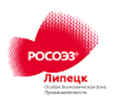 УТВЕРЖДАЮ:            Генеральный директор           АО «ОЭЗ ППТ «Липецк»________________ Д. Н. Дударев«_____» ______________2021 г.Раздел IИНСТРУКЦИЯ УЧАСТНИКАМ ЗАКУПКИРаздел IIИНФОРМАЦИОННАЯ КАРТА КОНКУРСАРаздел IIIОБРАЗЦЫ ФОРМ ДОКУМЕНТОВ ДЛЯ ЗАПОЛНЕНИЯ             IVПРОЕКТ ДОГОВОРА               V VI     ТЕХНИЧЕСКОЕ ЗАДАНИЕ (ТЕХНИЧЕСКАЯ ЧАСТЬ):      - Техническое задание (ТЗ) на выполнение работ по строительству объекта: «Подстанция ПС 110/10 кВ «ОЭЗ Елец 1" на территории ОЭЗ ППТ «Липецк» в Елецком районе Липецкой области»      СВЕДЕНИЯ О НАЧАЛЬНОЙ (МАКСИМАЛЬНОЙ) ЦЕНЕ      ЕДИНИЦЫ РАБОТ№п/пНаименование пунктаИнформация1.Наименование, место нахождения, почтовый адрес,адрес электронной почты, номер контактного телефона ЗаказчикаАкционерное общество «Особая экономическая зона промышленно – производственного типа «Липецк» (АО «ОЭЗ ППТ «Липецк»)Место нахождения: Липецкая область, Грязинский район, с. Казинка, территория ОЭЗ ППТ Липецк, здание 2.Почтовый адрес: 399071, Липецкая область, Грязинский район, с. Казинка, территория ОЭЗ ППТ Липецк, здание 2.Адрес электронной почты: zakupki@sezlipetsk.ruНомер контактного телефона:(4742) 50-20-15, 51-52-26Контактное лицо- Дрожжин Дмитрий Сергеевич2.Способ осуществления закупкиПредмет договора с указанием количества поставляемого товара, объема выполняемых работ, оказываемых услуг, краткое описание предмета закупкиОткрытый конкурс Выполнение работ по строительству объекта: «Подстанция ПС 110/10 кВ «ОЭЗ Елец 1» на территории ОЭЗ ППТ «Липецк» в Елецком районе Липецкой области»Технические характеристики:- здание ЗРУ с ОПУ (ОПУ-ЗРУ 10 кВ), общая площадь – 476,05 м²; -силовые масляные трансформаторы Т-1, Т-2 ТРДН-40000/115/10.5/10.5 УХЛ1 мощностью 40 МВа на фундаментах Ф-1, Ф-2 (2 шт.);- маслоприемники;- маслосборник;- КНС- здание насосной, общая площадь – 25,00 м²;- порталы 110 кВ (2 шт.);- прожекторные мачты с молниеприемниками (5 шт.);- кабельные линии от ПС до РП2 протяженностью 1,5 км, глубина заложения 0,7-1,0 м.;- ограждение с откатными воротами – 352 м.п.3.Место, условия и срок(и) (период(ы)) выполнения работ, оказания услуг, поставки товаровМесто выполнения работ: Липецкая область, Елецкий район, территория ОЭЗ ППТ «Липецк»Срок выполнения работ: 12 месяцев с даты заключения договора.Условия выполнения работ: - в соответствии с настоящей документацией, в т. ч. с проектом договора и техническим заданием (технической частью), являющимися неотъемлемой частью документации.4.Сведения о начальной (максимальной) цене договораПорядок формирования цены договора (с учетом или без учета расходов на перевозку, страхование, уплату таможенных пошлин, налогов и других обязательных платежей)Начальная (максимальная) цена договора:701 034 000 руб.  (семьсот один миллион тридцать четыре тысячи) руб. 00 коп., включая налоги, сборы и платежи, установленные законодательством РФ.В соответствии со ст. 4 проекта договора.5.Форма, сроки и порядок оплаты товара, работы, услугиВ соответствии со ст. 6 проекта договора. 6.Требования к безопасности, качеству, техническим характеристикам, функциональным характеристикам (потребительским свойствам) товара, работы, услуги, к размерам, упаковке, отгрузке товара, к результатам работы, установленные заказчиком и предусмотренные техническими регламентами в соответствии с законодательством Российской Федерации о техническом регулировании, документами, разрабатываемыми и применяемыми в национальной системе стандартизации, принятыми в соответствии с законодательством Российской Федерации о стандартизации, иные требования, связанные с определением соответствия поставляемого товара, выполняемой работы, оказываемой услуги потребностям заказчикаВ соответствии с техническим заданием (технической частью) конкурсной документации.В случае, если Заказчиком указан устаревший ГОСТ – просьба пользоваться и указывать актуальный ГОСТ на момент подачи заявки (взамен устаревшего ГОСТ указывается актуальный). В случае, если в конкурсной документации в описании предмета закупки включены требования или указания в отношении товарных знаков, знаков обслуживания, фирменных наименований, патентов, полезных моделей, промышленных образцов, наименование страны происхождения товара – такую информацию следует читать: «или эквивалент».  7.Участники закупкиУчастник закупки – любое юридическое лицо или несколько юридических лиц, выступающих на стороне одного участника закупки, независимо от организационно–правовой формы, формы собственности, места нахождения и места происхождения капитала либо любое физическое лицо или несколько физических лиц, выступающих на стороне одного участника закупки, в том числе индивидуальный предприниматель или несколько индивидуальных предпринимателей, выступающих на стороне одного участника закупки. 8.Требования к участникам закупки1.Соответствие участника закупки требованиям, устанавливаемым в соответствии с законодательством Российской Федерации к лицам, осуществляющим поставки товаров, выполнение работ, оказание услуг, являющихся предметом закупки:-участник закупки должен являться членом саморегулируемой организации в области строительства с правом заключения договора с использованием конкурентных способов на сумму свыше 500 млн. руб., согласно статье 55.16 Градостроительного кодекса РФ;2) непроведение ликвидации участника закупки – юридического лица и отсутствие решения арбитражного суда о признании участника закупки – юридического лица, индивидуального предпринимателя банкротом и об открытии конкурсного производства;3) не приостановление деятельности участника закупки в порядке, предусмотренном Кодексом Российской Федерации об административных правонарушениях, на день подачи заявки на участие в закупке;4) отсутствие у участника закупки задолженности по начисленным налогам, сборам и иным обязательным платежам в бюджеты любого уровня или государственные внебюджетные фонды за прошедший календарный год, размер которой превышает двадцать пять процентов балансовой стоимости активов участника закупки по данным бухгалтерской отчетности за последний завершенный отчетный период. Участник закупки считается соответствующим установленному требованию в случае, если он обжалует наличие указанной задолженности в соответствии с законодательством Российской Федерации и решение по такой жалобе на день рассмотрения заявки на участие в закупке не принято;5) отсутствие нарушений обязательств по договорам, заключенным с АО «ОЭЗ ППТ «Липецк»;6) наличие у участника закупки опыта исполнения договора на выполнение работ аналогичному* предмету закупки за последние три года до даты подачи заявки на участие в данном конкурсе. При этом стоимость ранее исполненного аналогичного договора составляет не менее 100 процентов начальной (максимальной) цены договора, на право заключить который проводится закупка;7) отсутствие сведений об участнике закупки в реестре недобросовестных поставщиков, предусмотренном статьей 5 Федерального закона от 18 июля 2011 г. № 223–ФЗ «О закупках товаров, работ, услуг отдельными видами юридических лиц» и (или) в реестре недобросовестных поставщиков, предусмотренном Федеральным законом от 5 апреля 2013 года № 44–ФЗ «О контрактной системе в сфере закупок товаров, работ, услуг для обеспечения государственных и муниципальных нужд».* аналогичным договором будет признан договор или контракт на выполнение строительно-монтажных работ нового строительства электрических станций на класс напряжения не ниже 110 кВ9.Привлечение субподрядчиков/ соисполнителейВ соответствии с условиями проекта договора, являющегося неотъемлемой частью конкурсной документации 10.Срок, место и порядок предоставления конкурсной документации, сайт в сети Интернет, на котором размещена конкурсная документацииКонкурсная документация в письменной форме или в электронной форме на CD - диске предоставляется по адресу: 399071, Липецкая область, Грязинский район, с. Казинка, территория ОЭЗ ППТ Липецк, здание 2, к.203 в рабочие дни в рабочее время, на основании заявления любого заинтересованного лица, поданного в письменной форме, подписанной руководителем, с указанием контактного лица, контактных номеров телефона/факса.  Конкурсная документация размещена в общем доступе в информационно - телекоммуникационной сети «Интернет» в единой информационной системе в сфере закупок (www.zakupki.gov.ru).Конкурсная документация предоставляется со дня размещения на официальном сайте извещения о проведении открытого конкурса до дня окончания срока подачи заявок на участие в открытом конкурсе. В случае принятия Заказчиком решения об отказе от проведения конкурса конкурсная документация не предоставляется со дня размещения Заказчиком извещения об отказе от проведения конкурса на официальном сайте.Конкурсная документация может полностью или частично предоставляться в электронном виде. При этом в случае разночтений преимущество имеет текст конкурсной документации на бумажном носителе, подписанный Заказчиком. При разрешении разногласий (в случае их возникновения) комиссия будет руководствоваться утвержденной Заказчиком конкурсной документацией на бумажном носителе, и не будет нести ответственность за содержание конкурсной документации, полученной участником закупки не официально.11.Формы, порядок, дата и время окончания срока предоставления участникам закупки разъяснений положений документации о закупкеФорма и порядок предоставления разъяснений положений конкурсной документации указаны в разделе I настоящей документации.Начало срока предоставления разъяснений положений конкурсной документации: «30» апреля 2021 года.Окончание срока предоставления разъяснений положений конкурсной документации: «14» мая 2021 года.12.Форма заявки на участие в конкурсеУчастник закупки подает заявку на участие в конкурсе в письменной форме на бумажном носителе в запечатанном конверте.Подача заявок на участие в конкурсе в форме электронного документа не предусмотрена.13.Требования к содержанию, составу заявки на участие в конкурсеЗаявка, подготовленная участником закупки, должна содержать следующие сведения и документы:1. Опись документов, с нумерацией их порядка. 2. Заявка на участие в конкурсе (форма № 1).В указанной форме участник закупки представляет также предложение о цене договора.В случае, если предложение о цене договора на 10 или более процентов ниже начальной (максимальной) цены договора, указанной Заказчиком в документации о закупке, участник закупки обязан в составе заявки на участие в конкурсе представить расчет предлагаемой цены договора и её обоснование.3. Анкета участника (форма № 2, Приложение № 1 к заявке на участие в конкурсе), приложение к Форме №2. 4. Предложение о качестве работ и сведения о квалификации участника конкурса (форма № 3, Приложение № 2 и форма № 4, Приложение № 3 к заявке на участие в конкурсе). Участник закупки представляет в указанной форме предложение о качестве работ и сведения о квалификации участника конкурса, иные предложения об условиях исполнения договора.5. Гарантийное письмо на обеспечение исполнения обязательств по договору (Форма № 5, Приложение № 3 к Заявке на участие в конкурсе) в случае, если п.23 Информационной карты документации установлено требование обеспечения исполнения обязательств по договору.6. Копии форм «Бухгалтерский баланс» и «Отчет о финансовых результатах» за 2018-2020 годы (с отметкой налоговой инспекции и заверенные печатью организации) и за последний отчетный период (заверенные печатью организации) (в случае, если участник применяет упрощенную систему налогообложения: копии налоговых деклараций, за аналогичный период, по налогу, уплачиваемому в связи с применением упрощенной системы налогообложения, с отметкой налогового органа о приеме, копию уведомления о переходе на упрощенную систему налогообложения);7.  Копия (и/или в виде переданных налоговым органом в электронной форме по телекоммуникационным каналам связи сведений по установленной форме) акта сверки расчетов налогоплательщика по налогам, сборам, пеням, штрафов, процентов, выданный ИФНС России и/или справки об исполнении налогоплательщиком обязанности по уплате налогов, сборов, пеней, штрафов, процентов и/или  оригинал справки о состоянии расчетов по налогам, сборам, пеням, штрафам, процентам, выданная ИФНС России не ранее, чем за три месяца до даты объявления конкурса.8. Полученную не ранее чем за три месяца до дня размещения на официальном сайте извещения о проведении открытого конкурса выписку из единого государственного реестра юридических лиц или нотариально заверенную копию такой выписки (для юридических лиц), полученную не ранее чем за три месяца до дня размещения на официальном сайте извещения о проведении открытого конкурса выписку из единого государственного реестра индивидуальных предпринимателей или нотариально заверенную копию такой выписки (для индивидуальных предпринимателей), копии документов, удостоверяющих личность (для иных физических лиц), надлежащим образом заверенный перевод на русский язык документов о государственной регистрации юридического лица или физического лица в качестве индивидуального предпринимателя в соответствии с законодательством соответствующего государства (для иностранных лиц), полученные не ранее чем за три месяца до дня размещения на официальном сайте извещения о проведении открытого конкурса.Примечание: распечатанная с официального сайта Федеральной налоговой службы Выписка из единого государственного реестра юридических лиц или единого государственного реестра индивидуальных предпринимателей, подписанная усиленной квалифицированной электронной подписью, признается равнозначной оригиналу Выписки на бумажном носителе, подписанной собственноручной подписью должностного лица налогового органа и заверенной печатью налогового органа.9.Действующую выписку из реестра членов саморегулируемой организации по форме, утвержденной приказом Федеральной службы по экологическому, технологическому и атомному надзору от 04.03.2019 г № 86 «Об утверждении формы выписки из реестра членов саморегулируемой организации» или копию такой выписки о том, что участник закупки  является членом саморегулируемой организации в области строительства с правом заключения договора с использованием конкурентных способов на сумму свыше 500 млн. руб., согласно статье 55.16 Градостроительного кодекса РФ.10. Документ, подтверждающий полномочия лица на осуществление действий от имени участника закупки – юридического лица (копия решения о назначении или об избрании либо копия приказа о назначении физического лица на должность, в соответствии с которым такое физическое лицо обладает правом действовать от имени участника закупки без доверенности (далее – руководитель). В случае, если от имени участника закупки действует иное лицо, заявка на участие в конкурсе должна содержать также доверенность на осуществление действий от имени участника закупки, заверенную печатью участника закупки и подписанную руководителем участника закупки (для юридических лиц) или уполномоченным этим руководителем лицом, либо нотариально заверенную копию такой доверенности. В случае, если указанная доверенность подписана лицом, уполномоченным руководителем участника закупки, заявка на участие в конкурсе должна содержать также документ, подтверждающий полномочия такого лица.11. Решение об одобрении или о совершении крупной сделки либо копия такого решения. В случае, если требование о необходимости наличия такого решения для совершения крупной сделки установлено законодательством Российской Федерации, учредительными документами юридического лица и, если для участника закупки поставка товаров, выполнение работ, оказание услуг, являющихся предметом договора, или внесение денежных средств в качестве обеспечения заявки на участие в конкурсе, обеспечения исполнения договора являются крупной сделкой.В случае, если получение указанного решения до истечения срока подачи заявок на участие в конкурсе для участника закупки невозможно в силу необходимости соблюдения установленного законодательством и учредительными документами участника закупки порядка созыва заседания органа, к компетенции которого относится вопрос об одобрении или о совершении крупных сделок, участник закупки обязан представить письмо, содержащее обязательство в случае признания его победителем конкурса представить вышеуказанное решение до момента заключения договора.В случае, если для участника закупки поставка товаров, выполнение работ, оказание услуг, являющиеся предметом договора, и/или внесение денежных средств в качестве обеспечения заявки на участие в закупке и/или обеспечения исполнения договора не являются крупной сделкой, участник закупки представляет соответствующее письмо.12. Копии учредительных документов участника закупки (для юридических лиц).13. Документы, подтверждающие внесение денежных средств в качестве обеспечения заявки на участие в конкурсе в случае, если п.18 Информационной карты документации установлено требование обеспечения такой заявки (банковская гарантия или платежное поручение, подтверждающее перечисление денежных средств в качестве обеспечения заявки на участие в конкурсе, или копия такого поручения).14. В подтверждение опыта выполнения работ участником закупки (в соответствии с требованиями подпункта 6 п.8. Раздела II «Информационная карта конкурса» конкурсной документации) предоставляются следующие документы, подтверждающие его исполнение: копии исполненных договоров и/или контрактов и копии документов, подтверждающих их исполнение в соответствии с условиями договора (копии разрешений на ввод объекта капитального строительства и/или копии актов по форме КС-11 и/или копии акта по форме КС-14, копии актов сдачи-приемки законченного строительством объекта производственного назначения, копии актов о приемке выполненных работ по форме КС-2, копии справок о стоимости выполненных работ по форме КС-3, копии актов выполненных работ).15. Документы, подтверждающие квалификацию участника закупки: - копии исполненных договоров и/или контрактов, и копии документов, подтверждающих их исполнение в соответствии с условиями договора (копии разрешений на ввод объекта капитального строительства и/или копии актов по форме КС-11 и/или копии акта по форме КС-14, копии актов сдачи-приемки законченного строительством объекта производственного назначения, копии актов о приемке выполненных работ по форме КС-2, копии справок о стоимости выполненных работ по форме КС-3, копии актов выполненных работ).) - (в качестве подтверждения сведений, указанных участником закупки в форме «Предложение о качестве работ и сведения о квалификации участника конкурса» (форма № 3, Приложение № 2 к заявке на участие в конкурсе));- копии документов, подтверждающие сведения, указанные участником закупки в форме «Предложение о качестве работ и сведения о квалификации участника конкурса» (форма № 3, Приложение № 2 к заявке на участие в конкурсе для показателей №№3,4);-  копии дипломов о высшем образовании, копии трудовых книжек и/ или приказов о назначении на должность, и/или трудовых договоров – (в качестве подтверждения сведений, указанных участником закупки в форме «Справка о кадровых ресурсах» (форма № 4, Приложение № 3 к заявке на участие в конкурсе)). 14.Требования к предложениям о цене договораЦена договора указывается цифрами и прописью, в случае разночтения подлежит рассмотрению комиссией цена, указанная прописью.Все расходы на перевозку, страхование, уплату таможенных пошлин, налогов и других обязательных платежей, которые Подрядчик должен оплачивать в соответствии с условиями договора, должны быть включены в цену договора, указанную в заявке участником закупки.Предложение о цене договора, указываемой в заявке на участие в конкурсе, не может превышать начальную (максимальную) цену договора и должно включать все затраты, связанные с исполнением договора.15.Требования к описанию участниками закупки поставляемого товара, который является предметом конкурентной закупки, его функциональных характеристик (потребительских свойств), его количественных и качественных характеристик, требования к описанию участниками закупки выполняемой работы, оказываемой услуги, которые являются предметом конкурентной закупки, их количественных и качественных характеристикУчастники закупки должны описать выполняемые работы, которые являются предметом закупки, их количественные и качественные характеристики (форма № 3, Приложение № 2 к заявке на участие в конкурсе).16.Требования к содержанию, оформлению заявки на участие в конкурсеУчастник закупки должен подготовить один оригинальный экземпляр заявки на участие в конкурсе, который подшивается в один том и четко помечается «ОРИГИНАЛ». Кроме того, участник закупки представляет заверенный экземпляр копии заявки на участие в конкурсе, четко помеченный «КОПИЯ». В случае расхождений комиссия будет руководствоваться оригинальным экземпляром. Участник закупки должен поместить оригинальный экземпляр и копию заявки в отдельные конверты, должным образом маркированные надписями «ОРИГИНАЛ» и «КОПИЯ», и поместить их в общий внешний конверт. Все листы заявки на участие в конкурсе, все листы тома заявки на участие в конкурсе должны быть прошиты и пронумерованы. Заявка на участие в конкурсе и том заявки на участие в конкурсе должны содержать опись входящих в ее состав документов, быть скреплена печатью участника закупки (для юридических лиц) и подписана участником закупки или лицом, уполномоченным таким участником закупки. Соблюдение участником закупки указанных требований означает, что все документы и сведения, входящие в состав заявки на участие в конкурсе и тома заявки на участие в конкурсе, поданы от имени участника закупки, а также подтверждает подлинность и достоверность представленных в составе заявки на участие в конкурсе документов и сведений. Одновременно с предоставлением заявки в письменной форме на бумажном носителе, участник конкурса предоставляет документы с заявкой и документами, входящими в состав заявки, в электронном виде на электронном носителе, который вкладывается в конверт с заявкой.Носители электронных копий Заявки на участие в конкурсе обозначаются словами
«Электронная копия Заявки на участие в Конкурсе № ___________                      (наименование) 
Участник (наименование)». В электронной копии заявки на участие в конкурсе все
приложения и документы должны быть отсканированы в отдельные файлы. Указанные документы предоставляются в формате pdf. и/или doc(docx). В обязательном порядке на копиях нотариально заверенных документов, должны быть отсканированы отметки нотариуса, заверившего эти документы.Оригинал, копии заявки на участие в конкурсе, включая все приложения к ним, а также копия заявки в электронном виде должны быть идентичны.17.Порядок, дата начала, дата и время окончания срока подачи заявок на участие в конкурсеЗаявки на участие в конкурсе принимаются в соответствии со ст.4 раздела I и ст.17 раздела II конкурсной документации- по почте:399071, Липецкая область, Грязинский район, с. Казинка, территория ОЭЗ ППТ Липецк, здание 2;- нарочным - по адресу: Липецкая область, Грязинский район, с. Казинка, территория ОЭЗ ППТ Липецк, здание 2, к. 203, в рабочие дни с 8.30 до 13.00 часов и с 14.00 до 17.30 часов, в пятницу и предпраздничные дни до 16.30. Дата начала срока подачи заявок на участие в конкурсе – «30» апреля 2021 года.Дата начала подачи заявок является датой размещения на официальном сайте конкурсной документации.Дата и время окончания подачи заявок на участие в конкурсе – «17» мая 2021 г. 10:00 часов (по московскому времени)В день окончания срока подачи заявок на участие в конкурсе непосредственно перед вскрытием конвертов с заявками на участие в конкурсе заявки подаются на заседании комиссии по адресу: Липецкая область, Грязинский район, с. Казинка, территория ОЭЗ ППТ Липецк, здание 2, к. 60518.Размер обеспечения заявки на участие в конкурсе, срок и порядок его внесения, реквизиты счета для перечисления денежных средств в случае установления заказчиком требования обеспечения заявки на участие в конкурсе5% от начальной (максимальной) цены договора, что составляет 35 051 700 (тридцать пять миллионов пятьдесят одна тысяча семьсот) руб. 00 коп. (НДС не облагается).Срок внесения денежных средств в качестве обеспечения заявки на участие в конкурсе: до даты окончания срока подачи заявок на участие в конкурсе, указанной в Информационной карте конкурса.Документы, подтверждающие внесение денежных средств на расчетный счет Заказчика в качестве обеспечения заявки на участие в конкурсе, должны быть представлены в составе заявки на участие в открытом конкурсе.Реквизиты для перечисления денежных средств в качестве обеспечения заявки на участие в конкурсе:АО «ОЭЗ ППТ «Липецк»р/с 40702810122250000839ЛИПЕЦКОЕ ОТДЕЛЕНИЕ №8593 ПАО СБЕРБАНКр/с 40702810635000014216к/с 30101810800000000604БИК 044206604ИНН/КПП 4826052440/480201001ОГРН 1064823059971ОКПО 96173490В графе «назначение платежа» должен быть указать номер (обязательно) и наименование открытого конкурса (по возможности).В случае предоставления Участником обеспечения заявки в форме банковской гарантии, банковская гарантия должна соответствовать требованиям пункта 4.5.2.2. раздела I настоящей документации.19.Порядок, дата, время и место вскрытия конвертов с заявками на участие в конкурсе «17» мая 2021 года в 10:00 (по московскому времени), по адресу: Липецкая область, Грязинский район, с. Казинка, территория ОЭЗ ППТ Липецк, здание 2, к. 605.Порядок вскрытия конвертов с заявками на участие в конкурсе указан в ст.5 раздела I конкурсной документации.20. Дата рассмотрения заявок на участие в конкурсе и подведения итогов закупкиДата рассмотрения заявок на участие в конкурсе: «25» мая 2021 года в 10:00 (по московскому времени)Дата подведения итогов конкурса: «27» мая 2021 года в 10:00 (по московскому времени)20.1Порядок подведения итогов конкурса, порядок оценки и сопоставления заявок на участие в конкурсеПорядок подведения итогов конкурса – в соответствии со ст.7 раздела    I  «Критерии оценки заявок на участие в конкурсе», ст.27 раздела II «Порядок оценки и сопоставления заявок на участие в конкурсе» настоящей конкурсной документации21Критерии оценки   и сопоставления заявок на участие в конкурсе, порядок оценки и сопоставления заявок на участие в конкурсеКритерии оценки и их значимость:1) цена договора (значимость – 30 %);2) квалификация участника конкурса (значимость –70 %);Оценка и сопоставление заявок на участие в конкурсе осуществляются комиссией в целях выявления лучших условий исполнения договора в соответствии с критериями, которые установлены конкурсной документацией. Содержание критериев оценки указано в порядке оценки и сопоставлении заявок на участие в конкурсе. Оценка и сопоставление заявок будет проводиться в порядке, предусмотренном конкурсной документацией. 22.Срок, в течение которого участник конкурса, с которым заключается договор, должен подписать договорДоговор заключается не ранее чем через десять дней и не позднее чем через двадцать дней с даты размещения в единой информационной системе итогового протокола, составленного по результатам закупки. 23.Размер обеспечения исполнения обязательств по договору, срок и порядок его предоставления 10 % от цены договора.В соответствии со ст.9 проекта договора, п. 8.2. Раздела I настоящей документации.В случае, если при проведении конкурентной закупки начальная (максимальная) цена договора снижена участником закупки на 10 или более процентов, обеспечение исполнения договора участником закупки предоставляется в размере, в полтора раза превышающем размер обеспечения договора, указанный в документации о закупке.24.Приоритет товаров российского происхождения, работ, услуг, выполняемых, оказываемых российскими лицами, при осуществлении закупок товаров, работ, услуг по отношению к товарам, происходящим из иностранного государства, работам, услугам, выполняемым, оказываемым иностранными лицамиПриоритет товаров российского происхождения, работ, услуг, выполняемых, оказываемых российскими лицами, при осуществлении закупок товаров, работ, услуг по отношению к товарам, происходящим из иностранного государства, работам, услугам, выполняемым, оказываемым иностранными лицами (далее – приоритет) устанавливается в соответствии с  постановлением Правительства РФ от 16.09.2016 г. № 925 "О приоритете товаров российского происхождения, работ, услуг, выполняемых, оказываемых российскими лицами, по отношению к товарам, происходящим из иностранного государства, работам, услугам, выполняемым, оказываемым иностранными лицами".1. Для целей установления соотношения цены предлагаемых к поставке товаров российского и иностранного происхождения, цены выполнения работ, оказания услуг российскими и иностранными лицами в случае, предусмотренном подпунктом. 4 п. 25 Раздела II настоящей документации, цена единицы каждого товара, работы, услуги определяется как произведение начальной (максимальной) цены единицы товара, работы, услуги, указанной в документации о закупке на коэффициент изменения начальной (максимальной) цены договора по результатам проведения закупки, определяемый как результат деления цены договора, по которой заключается договор, на начальную (максимальную) цену договора;При осуществлении закупок товаров, работ, услуг оценка и сопоставление заявок на участие в закупке, которые содержат предложения о поставке товаров российского происхождения, выполнении работ, оказании услуг российскими лицами, по стоимостным критериям оценки производятся по предложенной в указанных заявках цене договора, сниженной на 15 процентов, при этом договор заключается по цене договора, предложенной участником в заявке на участие в закупке.Отнесение участника закупки к российским или иностранным лицам производится на основании документов участника закупки, содержащих информацию о месте его регистрации (для юридических лиц и индивидуальных предпринимателей), на основании документов, удостоверяющих личность (для физических лиц);Договор с участником закупки, который предложил такие же, как и победитель закупки, условия исполнения договора или предложение которого содержит лучшие условия исполнения договора, следующие после условий, предложенных победителем закупки, который признан уклонившемся от заключения договора, заключается в соответствии с п. 8 Раздела I   и п. 24, п. 25 Раздела II конкурсной документации.25Приоритет не предоставляется1. Закупка признана несостоявшейся и договор заключается с единственным участником закупки.2. В заявке на участие в закупке не содержится предложений о поставке товаров российского происхождения, выполнении работ, оказании услуг российскими лицами.3. В заявке на участие в закупке не содержится предложений о поставке товаров иностранного происхождения, выполнении работ, оказании услуг иностранными лицами.4. В заявке на участие в закупке, представленной участником конкурса содержится предложение о поставке товаров российского и иностранного происхождения, выполнении работ, оказании услуг российскими и иностранными лицами, при этом стоимость товаров российского происхождения, стоимость работ, услуг, выполняемых, оказываемых российскими лицами, составляет менее 50 процентов стоимости всех предложенных таким участником товаров, работ, услуг.26Сведения о сроках принятия Заказчиком решения об отказе от проведения конкурсаЗаказчик вправе отменить открытый конкурс до наступления даты и времени окончания срока подачи заявок на участие в открытом конкурсе.Количество договоровБаллы1102203 и более30Наличие у участника конкурса собственной лаборатории  Количество балов«есть»:-  собственная лаборатория-  договор с организацией, имеющей систему лабораторного контроля105«нет»0Наличие у участника закупки лицензии Количество баллов«есть»:-  наличие лицензии -  договор с организацией, имеющей лицензию105«нет»0Наличие трудовых ресурсов(специалистов с высшим образованием)Количество балловДо 15 человек (включительно) 2от 16 до 30 человек(включительно) 531 человек и выше10№ п/пНаименование документаСтраницы с __ по __Количество страниц№п/пНаименование показателя Единица измеренияЗначение(цифрами ипрописью)Значение(цифрами ипрописью)Значение(цифрами ипрописью)Цена договорабез НДСНДСЦена договора ИТОГО с НДС 1234551.Цена договораРуб.Указать НДС или НДС не облагается (в случае если участник применяет упрощенную систему налогообложения)2.Квалификация участника конкурсаЕсть/нетФирменное наименование (наименование) участника Сведения об организационно-правовой форме участникаИННКППОГРНМестонахождение участникаПочтовый адрес участникаНомер контактного телефона/факса, адрес эл. почтыОКТМООКОПФОКПОПримечание:* Участником закупки в составе заявки представляются также: - Почтовый адрес налоговой инспекции по месту регистрации Участника, контактные лица (налоговые инспекторы) и их телефоны;- Банковские реквизиты (может быть несколько)Руководитель организации			___________        __________________         (подпись)			 (ФИО)                                                                                           М.П.Главный бухгалтер			___________        ___________________         (подпись)			 (ФИО)Примечание:* Участником закупки в составе заявки представляются также: - Почтовый адрес налоговой инспекции по месту регистрации Участника, контактные лица (налоговые инспекторы) и их телефоны;- Банковские реквизиты (может быть несколько)Руководитель организации			___________        __________________         (подпись)			 (ФИО)                                                                                           М.П.Главный бухгалтер			___________        ___________________         (подпись)			 (ФИО)Фамилия, имя, отчество участникаПаспортные данные участникаСведения о месте жительства участникаИННОГРНИПНомер контактного телефона/факса, адрес эл. почтыОКТМО№ОборудованиеЕд. измеренияКоличество1Силовые трансформаторы 110/10 кВ 2Трансформатор собственных нужд сухой3Выключатель 110кВ 4Трансформатор тока наружной установки 110кВ5Трансформатор напряжения наружной установки 110кВ6Разъединитель трехполюсный с двумя комплектами заземляющих ножей и выносным блоком управления 110кВ7Заземлитель нейтрали однополюсный 8Ограничитель перенапряжений нейтрали с изолирующим основанием и счетчиком числа срабатывания ОПН с миллиамперметром тока утечки 9Ограничитель перенапряжений 110 кВ с изолирующим основанием и счетчиком числа срабатывания ОПН с миллиамперметром тока утечки 10Жесткая ошиновка 110 кВ11Шинные опоры жесткой ошиновки 110 кВ12Шкаф обогрева13Шкаф зажимов трансформатора тока14Шкаф зажимов трансформатора напряжения15Шкаф зажимов выключателя16Щиток сварочный17Токопровод комплектный литой среднего напряжения (10 кВ) с алюминиевой шиной18Ограничитель перенапряжений 10 кВ19Агрегат дугогасящий масляный 10 кВ с конденсаторным регулированием типа АДМК-630/10 У120Комплектное распределительное устройство 10 кВ21Блочно-модульное здание ОПУ-ЗРУ 10 кВ 22Щит собственных нужд (ЩСН) 23Щит постоянного тока (ЩПТ)24Аккумуляторная батарея стационарная свинцово-кислотная герметизированная необслуживаемая25Силовой кабель с алюминиевыми жилами с изоляцией из СПЭ 1х630/7026Муфта концевая для одножильных кабелей из СПЭ27Муфта соединительная для одножильных кабелей из СПЭ№ п/пНаименование параметраПредлагаемое участником конкурсаПримечаниеНоминальное напряжение должно быть Наибольшее рабочее напряжение должно бытьНоминальный рабочий ток должен быть (не менее 1600, но не более 3200)Номинальный ток отключения должен быть (не менее 20, но не более 50) Минимальное рабочее значение температуры окружающего воздуха должно быть (не менее – 55, но не более -35)Тип управления должен быть (трехполюсный/однополюсный)Номинальное напряжение и род тока цепей управления должны бытьНоминальное напряжение и род тока питания электродвигателя взвода пружины должен быть Номинальное напряжение и род тока цепей обогрева должно бытьУдельная длина пути утечки по ГОСТ 9920-89 должна быть Толщина стенки гололеда должна быть (не менее 10, но не более 40)Сейсмостойкость по шкале MSK-64 должна быть (не менее 5, но не более 9) Высота установки над уровнем моря должна быть не более№ п/пНаименование параметраПредлагаемое участником конкурсаПримечаниеНоминальное напряжение должно бытьНаибольшее рабочее напряжение должно бытьМатериал изоляции должен бытьУдельная длина пути утечки по ГОСТ 9920-89 должна бытьСпособ регулирования должен бытьНоминальный первичный ток согласно ГОСТ 7746-2015 должен быть Номинальный вторичный ток согласно ГОСТ 7746-2015 должен быть Ток термической стойкости должен быть  Ток динамической стойкости должен бытьДлительность тока термической стойкости должна бытьКоличество вторичных обмоток должно быть:Всего: (из них)для учетадля измерениядля защитыКласс точности согласно ГОСТ 7746-2015 должен быть:для учетадля измерениядля защитыВторичная нагрузка должна бытьдля учетадля измерениядля защитыНоминальная предельная кратность должна быть (не менее 5, но не более 30)Предельные минимальная рабочая температура должна быть (не менее -55, но не более -35) Предельные максимальная рабочая температура должна быть (не менее +25, но не более +45)Сейсмостойкость по шкале MSK-64 должна быть (не менее 6, но не более 9)  Высота установки над уровнем моря должна быть не более№ п/пНаименование параметраПредлагаемое участником конкурсаПримечаниеНоминальное напряжение должно быть Наибольшее рабочее напряжение должно бытьТип трансформатора напряжения должен бытьМатериал изоляции должен бытьУдельная длина пути утечки по ГОСТ 9920-89 должна бытьКоличество вторичных обмоток должно бытьНоминальное напряжение вторичных обмоток должно быть:1-я обмотка2-я обмотка3-я обмоткаКласс точности согласно ГОСТ 1983-2015 должен быть:1-я обмотка2-я обмотка3-я обмоткаВторичная нагрузка, по каждой из обмоток должна быть:                                               1-я обмотка2-я обмотка3-я обмоткаПредельные минимальная рабочая температура должна быть (не менее -55, но не более -35) Предельные максимальная рабочая температура должна быть (не менее +25, но не более +45)Сейсмостойкость по шкале MSK-64 должна быть (не менее 6, но не более 9)Высота установки над уровнем моря должна быть не более№ п/пНаименование параметраПредлагаемое участником конкурсаПримечаниеНоминальное напряжение должно бытьНаибольшее рабочее напряжение должно бытьНоминальный рабочий ток должен быть (не менее 1000, но не более 2000)Ток термической стойкости должен быть (не менее 20, но не более 31,5)Минимальное рабочее значение температуры окружающего воздуха должно быть (не менее – 55, но не более -30)Межполюсное расстояние для 3-х пол. группы должно бытьНоминальное напряжение и род тока питания приводов должны бытьНоминальное напряжение и род тока цепей управления должны бытьНоминальное напряжение и род тока цепей обогрева должны бытьВид привода разъединителя должен бытьВид привода заземлителя должен бытьУдельная длина пути утечки согласно ГОСТ 9920-89 должна быть Толщина стенки гололёда должна быть (не менее 10, но не более 40)Сейсмостойкость по шкале MSK-64 должна быть (не менее 6, но не более 9)Высота установки над уровнем моря должна быть не более№ п/пНаименование параметраПредлагаемое участником конкурсаПримечаниеМаксимальное напряжение сети должно быть Высота установки должно бытьПоложение нейтрали системы должен бытьЭлектрические данные ОПНДолжен соответствовать ГОСТ Максимальное непрерывное рабочее напряжение должно быть№ п/пНаименование параметраПредлагаемое участником конкурсаПримечаниеНоминальное напряжение должно бытьНаибольшее рабочее напряжение должен бытьНоминальный рабочий ток должен быть (не менее 400, но не более 1000)Ток термической стойкости должен быть (не менее 6,3, но не более 31,5)Частота тока должна бытьВид привода должен бытьНоминальное напряжение и род тока цепей управления должны быть Номинальное напряжение и род тока питания электродвигателя привода должны бытьНоминальное напряжение и род тока цепей обогрева должны бытьМинимальная рабочая температура должна быть (не менее -55, но не более -30)Толщина стенки гололёда должна быть (не менее 10, но не более 40)Удельная длина пути утечки согласно ГОСТ 9920-89 должна быть Сейсмостойкость по шкале MSK-64 должна быть (не менее 6, но не более 9)Высота над уровнем моря должна быть не более№ п/пНаименование параметраПредлагаемое участником конкурсаПримечаниеМаксимальное напряжение сети должно быть Высота установки должна бытьПоложение нейтрали системы должна бытьЭлектрические данные ОПНДолжен соответствовать ГОСТ Максимальное непрерывное рабочее напряжение должно быть№ п/пНаименование параметраПредлагаемое участником конкурсаПримечаниеМощность должна бытьНапряжение ВН должно бытьНапряжение НН должно бытьСхема и группа соединения обмоток согласно обозначению по ГОСТ Р 52719-2007 должны бытьЧастота сети должна бытьКлиматическое исполнение, согласно ГОСТ15150-69, должно быть Высота над уровнем моря должна быть не болееСейсмостойкость по шкале MSK-64 должна быть (не менее 6, но не более 9)№ п/пНаименование параметраПредлагаемое участником конкурсаПримечаниеНоминальный ток вводных аппаратов должен бытьНоминальное напряжение главной цепи и частота должны быть:Номинальное напряжение и род тока цепей управления должны быть Тип сети должен бытьСтепень защиты по ГОСТ 14254-2015 должна бытьКлиматическое исполнение, согласно ГОСТ15150-69, должно бытьСейсмостойкость по шкале MSK-64 должна быть (не менее 6, но не более 9)Количество шкафов должно бытьКоличество секций должно бытьПодвод питания от источника должно быть осуществлено:- кабелем / шинамиВывод кабелей отходящих линий должен быть осуществлен:- кабелем / шинамиНаличие системы автоматического ввода резервного питания АВР, (ДА/НЕТ)Система мониторингаНаличие микропроцессорной системы мониторинга и управления (ДА/НЕТ)Протокол передачи данных в АСУТП МЭК 61850 Ethernet (ДА/НЕТ)Передача сигналов состояния водных и секционных выключателей (ДА/НЕТ)- аварийное отключение (ДА/НЕТ)- выключатель включен, отключен (ДА/НЕТ)- выключатель вкачен, выкачен для выдвижных АВ (ДА/НЕТ)- неисправность цепей управления (ДА/НЕТ)Передача сигналов состояния АВ отходящих линий (ДА/НЕТ)- аварийное отключение (общешкафной сигнал) (ДА/НЕТ)- выключатель включен, отключен (ДА/НЕТ)- напряжение на секциях шин (ДА/НЕТ)- ток вводных выключателей (ДА/НЕТ)- мощность на вводах (ДА/НЕТ)Шкафы вводных и секционных выключателей:- аварийное отключение (ДА/НЕТ)- включено/отключено (ДА/НЕТ)- срабатывание АВР (ДА/НЕТ)- неисправность цепей управления (ДА/НЕТ)Шкафы фидерных выключателей:- аварийное отключение (обобщенный сигнал) (ДА/НЕТ)- включено/отключено (ДА/НЕТ)№ п/пНаименование параметраПредлагаемое участником конкурсаПримечаниеХарактеристики нагрузки:Номинальное напряжение на нагрузке должно быть  Характеристики нормального режимаУстановившийся ток, потребляемый постоянной нагрузкой в шинах управления должно быть Максимальная продолжительность толчковой нагрузки должна быть Характеристики аварийного режимаУстановившийся ток, потребляемый постоянной нагрузкой в шинах управления должен быть Нормируемая продолжительность аварийного режима должна бытьМаксимальный ток кратковременной толчковой нагрузки в силовых шинах должен быть Максимальная продолжительность толчковой нагрузки должна бытьМомент появления толчковой нагрузки в аварийном режиме должен бытьСостав ЩПТШкаф ввода аккумуляторной батареи ШВАБ (ДА/НЕТ)Шкаф ввода и секционирования ШВС (ДА/НЕТ)Шкаф отходящих линий ШОЛ (ДА/НЕТ)Оборудование и функции ЩПТ Система мониторинга и связи с АСУ ТП, в том числе регистрация аналоговых и дискретных сигналов аварийных событий (ДА/НЕТ)Интерфейс связи с АСУ ТП (Modbus, Ethernet, CAN, HART, PROFIBUS)Перечень дискретных сигналов, передаваемых в АСУ ТП по цифровым каналамНаименование сигналаПоложение вводных защитно-коммутационных аппаратов включено/отключено (ДА/НЕТ)Аварийное отключение вводных защитно-коммутационных аппаратов (ДА/НЕТ)Положение защитно-коммутационных аппаратов отходящих линий (ДА/НЕТ)Аварийное отключение защитно-коммутационных аппаратов отходящих линий - групповой сигнал (ДА/НЕТ)Напряжение секций ниже допустимого (ДА/НЕТ)Напряжение секций выше допустимого (ДА/НЕТ)Повышенный уровень пульсации напряжения СОПТ (ДА/НЕТ)Предупредительный сигнал снижения изоляции СОПТ (ДА/НЕТ)Аварийный сигнал снижения изоляции СОПТ (ДА/НЕТ)Неисправность системы контроля сопротивления изоляции и автоматического поиска фидеров с поврежденной изоляцией (ДА/НЕТ)Асимметрия АБ (ДА/НЕТ)Обрыв цепи АБ (ДА/НЕТ)Снижение тока подзаряда АБ ниже заданной величины (ДА/НЕТ)Неисправность системы мониторинга (ДА/НЕТ)Общий сигнал «Неисправность ЩПТ» (ДА/НЕТ)Общий сигнал «Авария ЩПТ» (ДА/НЕТ)Перечень аналоговых сигналов, передаваемых в АСУ ТП по цифровым каналамТок в цепи АБ(ДА/НЕТ)Напряжение АБ (ДА/НЕТ)Напряжение на шинах секции между полюсами (ДА/НЕТ)Напряжение каждого из полюсов относительно «земли» (ДА/НЕТ)Входной ток на секцию (ДА/НЕТ)Сопротивление изоляции (ДА/НЕТ)Конструкция шкафовШкаф ввода и секционирования ШВС (ВхШхГ)Габаритные размеры (ВхШхГ) шкафа отходящих линий ШОЛ должны быть Степень защиты согласно ГОСТ 14254-2015 должна быть Климатическое исполнение, согласно ГОСТ15150-69, должно бытьДополнительные требованияТребуемые функции системы мониторинга ЩПТ:мониторинг состояния и режимов работы АБ и ЗВУ (ДА/НЕТ)мониторинг состояния защитных аппаратов (ДА/НЕТ)измерение и индикацию токов и напряжений АБ, ЗВУ, ЩПТ (ДА/НЕТ)контроль сопротивления изоляции полюсов сети и отходящих линий (ДА/НЕТ)визуализацию сигналов аварий на панели оператора (ДА/НЕТ)контроль емкости АБ посредством отслеживания динамики изменения напряжения при автономной работе АБ на нагрузку в относительных единицах (процентное соотношение от номинальной емкости аккумуляторной батареи) (ДА/НЕТ)№п/пТехнические характеристики (наименование параметра)Технические характеристики (наименование параметра)Технические характеристики (наименование параметра)Технические характеристики (наименование параметра)Технические характеристики (наименование параметра)Технические характеристики (наименование параметра)Технические характеристики (наименование параметра)Технические характеристики (наименование параметра)Предлагаемое участником конкурсаПримечаниеОсновные технические характеристикиОсновные технические характеристикиОсновные технические характеристикиОсновные технические характеристикиОсновные технические характеристикиОсновные технические характеристикиОсновные технические характеристикиОсновные технические характеристикиОсновные технические характеристикиОсновные технические характеристики1Тип (марка)Тип (марка)Тип (марка)Тип (марка)Тип (марка)Тип (марка)Тип (марка)Тип (марка)2Количество трансформаторов должно быть Количество трансформаторов должно быть Количество трансформаторов должно быть Количество трансформаторов должно быть Количество трансформаторов должно быть Количество трансформаторов должно быть Количество трансформаторов должно быть Количество трансформаторов должно быть 3Должен соответствовать ГОСТДолжен соответствовать ГОСТДолжен соответствовать ГОСТДолжен соответствовать ГОСТДолжен соответствовать ГОСТДолжен соответствовать ГОСТДолжен соответствовать ГОСТДолжен соответствовать ГОСТ4Номинальная мощность обмоток должна быть: * заполнить для трёхобмоточного трансформатора** для двухобмоточного трансформатора с расщеплённой обмоткой заполнять для НН1/НН2Номинальная мощность обмоток должна быть: * заполнить для трёхобмоточного трансформатора** для двухобмоточного трансформатора с расщеплённой обмоткой заполнять для НН1/НН2Номинальная мощность обмоток должна быть: * заполнить для трёхобмоточного трансформатора** для двухобмоточного трансформатора с расщеплённой обмоткой заполнять для НН1/НН2Номинальная мощность обмоток должна быть: * заполнить для трёхобмоточного трансформатора** для двухобмоточного трансформатора с расщеплённой обмоткой заполнять для НН1/НН2Номинальная мощность обмоток должна быть: * заполнить для трёхобмоточного трансформатора** для двухобмоточного трансформатора с расщеплённой обмоткой заполнять для НН1/НН2Номинальная мощность обмоток должна быть: * заполнить для трёхобмоточного трансформатора** для двухобмоточного трансформатора с расщеплённой обмоткой заполнять для НН1/НН2Номинальная мощность обмоток должна быть: * заполнить для трёхобмоточного трансформатора** для двухобмоточного трансформатора с расщеплённой обмоткой заполнять для НН1/НН2ВН4Номинальная мощность обмоток должна быть: * заполнить для трёхобмоточного трансформатора** для двухобмоточного трансформатора с расщеплённой обмоткой заполнять для НН1/НН2Номинальная мощность обмоток должна быть: * заполнить для трёхобмоточного трансформатора** для двухобмоточного трансформатора с расщеплённой обмоткой заполнять для НН1/НН2Номинальная мощность обмоток должна быть: * заполнить для трёхобмоточного трансформатора** для двухобмоточного трансформатора с расщеплённой обмоткой заполнять для НН1/НН2Номинальная мощность обмоток должна быть: * заполнить для трёхобмоточного трансформатора** для двухобмоточного трансформатора с расщеплённой обмоткой заполнять для НН1/НН2Номинальная мощность обмоток должна быть: * заполнить для трёхобмоточного трансформатора** для двухобмоточного трансформатора с расщеплённой обмоткой заполнять для НН1/НН2Номинальная мощность обмоток должна быть: * заполнить для трёхобмоточного трансформатора** для двухобмоточного трансформатора с расщеплённой обмоткой заполнять для НН1/НН2Номинальная мощность обмоток должна быть: * заполнить для трёхобмоточного трансформатора** для двухобмоточного трансформатора с расщеплённой обмоткой заполнять для НН1/НН2СН* 4Номинальная мощность обмоток должна быть: * заполнить для трёхобмоточного трансформатора** для двухобмоточного трансформатора с расщеплённой обмоткой заполнять для НН1/НН2Номинальная мощность обмоток должна быть: * заполнить для трёхобмоточного трансформатора** для двухобмоточного трансформатора с расщеплённой обмоткой заполнять для НН1/НН2Номинальная мощность обмоток должна быть: * заполнить для трёхобмоточного трансформатора** для двухобмоточного трансформатора с расщеплённой обмоткой заполнять для НН1/НН2Номинальная мощность обмоток должна быть: * заполнить для трёхобмоточного трансформатора** для двухобмоточного трансформатора с расщеплённой обмоткой заполнять для НН1/НН2Номинальная мощность обмоток должна быть: * заполнить для трёхобмоточного трансформатора** для двухобмоточного трансформатора с расщеплённой обмоткой заполнять для НН1/НН2Номинальная мощность обмоток должна быть: * заполнить для трёхобмоточного трансформатора** для двухобмоточного трансформатора с расщеплённой обмоткой заполнять для НН1/НН2Номинальная мощность обмоток должна быть: * заполнить для трёхобмоточного трансформатора** для двухобмоточного трансформатора с расщеплённой обмоткой заполнять для НН1/НН2НН (НН1/НН2)**5Номинальное напряжение должно быть:* заполнить для трёхобмоточного трансформатора** для двухобмоточного трансформатора с расщеплённой обмоткой заполнять для НН1/НН2Номинальное напряжение должно быть:* заполнить для трёхобмоточного трансформатора** для двухобмоточного трансформатора с расщеплённой обмоткой заполнять для НН1/НН2Номинальное напряжение должно быть:* заполнить для трёхобмоточного трансформатора** для двухобмоточного трансформатора с расщеплённой обмоткой заполнять для НН1/НН2Номинальное напряжение должно быть:* заполнить для трёхобмоточного трансформатора** для двухобмоточного трансформатора с расщеплённой обмоткой заполнять для НН1/НН2Номинальное напряжение должно быть:* заполнить для трёхобмоточного трансформатора** для двухобмоточного трансформатора с расщеплённой обмоткой заполнять для НН1/НН2Номинальное напряжение должно быть:* заполнить для трёхобмоточного трансформатора** для двухобмоточного трансформатора с расщеплённой обмоткой заполнять для НН1/НН2Номинальное напряжение должно быть:* заполнить для трёхобмоточного трансформатора** для двухобмоточного трансформатора с расщеплённой обмоткой заполнять для НН1/НН2ВН5Номинальное напряжение должно быть:* заполнить для трёхобмоточного трансформатора** для двухобмоточного трансформатора с расщеплённой обмоткой заполнять для НН1/НН2Номинальное напряжение должно быть:* заполнить для трёхобмоточного трансформатора** для двухобмоточного трансформатора с расщеплённой обмоткой заполнять для НН1/НН2Номинальное напряжение должно быть:* заполнить для трёхобмоточного трансформатора** для двухобмоточного трансформатора с расщеплённой обмоткой заполнять для НН1/НН2Номинальное напряжение должно быть:* заполнить для трёхобмоточного трансформатора** для двухобмоточного трансформатора с расщеплённой обмоткой заполнять для НН1/НН2Номинальное напряжение должно быть:* заполнить для трёхобмоточного трансформатора** для двухобмоточного трансформатора с расщеплённой обмоткой заполнять для НН1/НН2Номинальное напряжение должно быть:* заполнить для трёхобмоточного трансформатора** для двухобмоточного трансформатора с расщеплённой обмоткой заполнять для НН1/НН2Номинальное напряжение должно быть:* заполнить для трёхобмоточного трансформатора** для двухобмоточного трансформатора с расщеплённой обмоткой заполнять для НН1/НН2СН*5Номинальное напряжение должно быть:* заполнить для трёхобмоточного трансформатора** для двухобмоточного трансформатора с расщеплённой обмоткой заполнять для НН1/НН2Номинальное напряжение должно быть:* заполнить для трёхобмоточного трансформатора** для двухобмоточного трансформатора с расщеплённой обмоткой заполнять для НН1/НН2Номинальное напряжение должно быть:* заполнить для трёхобмоточного трансформатора** для двухобмоточного трансформатора с расщеплённой обмоткой заполнять для НН1/НН2Номинальное напряжение должно быть:* заполнить для трёхобмоточного трансформатора** для двухобмоточного трансформатора с расщеплённой обмоткой заполнять для НН1/НН2Номинальное напряжение должно быть:* заполнить для трёхобмоточного трансформатора** для двухобмоточного трансформатора с расщеплённой обмоткой заполнять для НН1/НН2Номинальное напряжение должно быть:* заполнить для трёхобмоточного трансформатора** для двухобмоточного трансформатора с расщеплённой обмоткой заполнять для НН1/НН2Номинальное напряжение должно быть:* заполнить для трёхобмоточного трансформатора** для двухобмоточного трансформатора с расщеплённой обмоткой заполнять для НН1/НН2НН (НН1/НН2)**6Наибольшее рабочее напряжение должно быть:* заполнить для трёхобмоточного трансформатораНаибольшее рабочее напряжение должно быть:* заполнить для трёхобмоточного трансформатораНаибольшее рабочее напряжение должно быть:* заполнить для трёхобмоточного трансформатораНаибольшее рабочее напряжение должно быть:* заполнить для трёхобмоточного трансформатораНаибольшее рабочее напряжение должно быть:* заполнить для трёхобмоточного трансформатораНаибольшее рабочее напряжение должно быть:* заполнить для трёхобмоточного трансформатораНаибольшее рабочее напряжение должно быть:* заполнить для трёхобмоточного трансформатораВН6Наибольшее рабочее напряжение должно быть:* заполнить для трёхобмоточного трансформатораНаибольшее рабочее напряжение должно быть:* заполнить для трёхобмоточного трансформатораНаибольшее рабочее напряжение должно быть:* заполнить для трёхобмоточного трансформатораНаибольшее рабочее напряжение должно быть:* заполнить для трёхобмоточного трансформатораНаибольшее рабочее напряжение должно быть:* заполнить для трёхобмоточного трансформатораНаибольшее рабочее напряжение должно быть:* заполнить для трёхобмоточного трансформатораНаибольшее рабочее напряжение должно быть:* заполнить для трёхобмоточного трансформатораСН*6Наибольшее рабочее напряжение должно быть:* заполнить для трёхобмоточного трансформатораНаибольшее рабочее напряжение должно быть:* заполнить для трёхобмоточного трансформатораНаибольшее рабочее напряжение должно быть:* заполнить для трёхобмоточного трансформатораНаибольшее рабочее напряжение должно быть:* заполнить для трёхобмоточного трансформатораНаибольшее рабочее напряжение должно быть:* заполнить для трёхобмоточного трансформатораНаибольшее рабочее напряжение должно быть:* заполнить для трёхобмоточного трансформатораНаибольшее рабочее напряжение должно быть:* заполнить для трёхобмоточного трансформатораНН7Номинальное напряжение нейтрали ВН должно бытьНоминальное напряжение нейтрали ВН должно бытьНоминальное напряжение нейтрали ВН должно бытьНоминальное напряжение нейтрали ВН должно бытьНоминальное напряжение нейтрали ВН должно бытьНоминальное напряжение нейтрали ВН должно бытьНоминальное напряжение нейтрали ВН должно бытьНоминальное напряжение нейтрали ВН должно быть8Номинальная частота должна бытьНоминальная частота должна бытьНоминальная частота должна бытьНоминальная частота должна бытьНоминальная частота должна бытьНоминальная частота должна бытьНоминальная частота должна бытьНоминальная частота должна быть9Схема и группа соединения обмоток согласно обозначению по ГОСТ Р 52719-2007 должны бытьСхема и группа соединения обмоток согласно обозначению по ГОСТ Р 52719-2007 должны бытьСхема и группа соединения обмоток согласно обозначению по ГОСТ Р 52719-2007 должны бытьСхема и группа соединения обмоток согласно обозначению по ГОСТ Р 52719-2007 должны бытьСхема и группа соединения обмоток согласно обозначению по ГОСТ Р 52719-2007 должны бытьСхема и группа соединения обмоток согласно обозначению по ГОСТ Р 52719-2007 должны бытьСхема и группа соединения обмоток согласно обозначению по ГОСТ Р 52719-2007 должны бытьСхема и группа соединения обмоток согласно обозначению по ГОСТ Р 52719-2007 должны быть10Ток холостого хода согласно ГОСТ Р 52719-2007   должен быть Ток холостого хода согласно ГОСТ Р 52719-2007   должен быть Ток холостого хода согласно ГОСТ Р 52719-2007   должен быть Ток холостого хода согласно ГОСТ Р 52719-2007   должен быть Ток холостого хода согласно ГОСТ Р 52719-2007   должен быть Ток холостого хода согласно ГОСТ Р 52719-2007   должен быть Ток холостого хода согласно ГОСТ Р 52719-2007   должен быть Ток холостого хода согласно ГОСТ Р 52719-2007   должен быть 11Напряжение короткого замыкания, на основном ответвлении согласно ГОСТ Р 52719-2007 должно быть: * заполнить для трёхобмоточного трансформатора** для двухобмоточного трансформатора с расщеплённой обмоткой заполнять для НН1/НН2Напряжение короткого замыкания, на основном ответвлении согласно ГОСТ Р 52719-2007 должно быть: * заполнить для трёхобмоточного трансформатора** для двухобмоточного трансформатора с расщеплённой обмоткой заполнять для НН1/НН2Напряжение короткого замыкания, на основном ответвлении согласно ГОСТ Р 52719-2007 должно быть: * заполнить для трёхобмоточного трансформатора** для двухобмоточного трансформатора с расщеплённой обмоткой заполнять для НН1/НН2Напряжение короткого замыкания, на основном ответвлении согласно ГОСТ Р 52719-2007 должно быть: * заполнить для трёхобмоточного трансформатора** для двухобмоточного трансформатора с расщеплённой обмоткой заполнять для НН1/НН2Напряжение короткого замыкания, на основном ответвлении согласно ГОСТ Р 52719-2007 должно быть: * заполнить для трёхобмоточного трансформатора** для двухобмоточного трансформатора с расщеплённой обмоткой заполнять для НН1/НН2Напряжение короткого замыкания, на основном ответвлении согласно ГОСТ Р 52719-2007 должно быть: * заполнить для трёхобмоточного трансформатора** для двухобмоточного трансформатора с расщеплённой обмоткой заполнять для НН1/НН2Напряжение короткого замыкания, на основном ответвлении согласно ГОСТ Р 52719-2007 должно быть: * заполнить для трёхобмоточного трансформатора** для двухобмоточного трансформатора с расщеплённой обмоткой заполнять для НН1/НН2ВН-СН*11Напряжение короткого замыкания, на основном ответвлении согласно ГОСТ Р 52719-2007 должно быть: * заполнить для трёхобмоточного трансформатора** для двухобмоточного трансформатора с расщеплённой обмоткой заполнять для НН1/НН2Напряжение короткого замыкания, на основном ответвлении согласно ГОСТ Р 52719-2007 должно быть: * заполнить для трёхобмоточного трансформатора** для двухобмоточного трансформатора с расщеплённой обмоткой заполнять для НН1/НН2Напряжение короткого замыкания, на основном ответвлении согласно ГОСТ Р 52719-2007 должно быть: * заполнить для трёхобмоточного трансформатора** для двухобмоточного трансформатора с расщеплённой обмоткой заполнять для НН1/НН2Напряжение короткого замыкания, на основном ответвлении согласно ГОСТ Р 52719-2007 должно быть: * заполнить для трёхобмоточного трансформатора** для двухобмоточного трансформатора с расщеплённой обмоткой заполнять для НН1/НН2Напряжение короткого замыкания, на основном ответвлении согласно ГОСТ Р 52719-2007 должно быть: * заполнить для трёхобмоточного трансформатора** для двухобмоточного трансформатора с расщеплённой обмоткой заполнять для НН1/НН2Напряжение короткого замыкания, на основном ответвлении согласно ГОСТ Р 52719-2007 должно быть: * заполнить для трёхобмоточного трансформатора** для двухобмоточного трансформатора с расщеплённой обмоткой заполнять для НН1/НН2Напряжение короткого замыкания, на основном ответвлении согласно ГОСТ Р 52719-2007 должно быть: * заполнить для трёхобмоточного трансформатора** для двухобмоточного трансформатора с расщеплённой обмоткой заполнять для НН1/НН2ВН-НН11Напряжение короткого замыкания, на основном ответвлении согласно ГОСТ Р 52719-2007 должно быть: * заполнить для трёхобмоточного трансформатора** для двухобмоточного трансформатора с расщеплённой обмоткой заполнять для НН1/НН2Напряжение короткого замыкания, на основном ответвлении согласно ГОСТ Р 52719-2007 должно быть: * заполнить для трёхобмоточного трансформатора** для двухобмоточного трансформатора с расщеплённой обмоткой заполнять для НН1/НН2Напряжение короткого замыкания, на основном ответвлении согласно ГОСТ Р 52719-2007 должно быть: * заполнить для трёхобмоточного трансформатора** для двухобмоточного трансформатора с расщеплённой обмоткой заполнять для НН1/НН2Напряжение короткого замыкания, на основном ответвлении согласно ГОСТ Р 52719-2007 должно быть: * заполнить для трёхобмоточного трансформатора** для двухобмоточного трансформатора с расщеплённой обмоткой заполнять для НН1/НН2Напряжение короткого замыкания, на основном ответвлении согласно ГОСТ Р 52719-2007 должно быть: * заполнить для трёхобмоточного трансформатора** для двухобмоточного трансформатора с расщеплённой обмоткой заполнять для НН1/НН2Напряжение короткого замыкания, на основном ответвлении согласно ГОСТ Р 52719-2007 должно быть: * заполнить для трёхобмоточного трансформатора** для двухобмоточного трансформатора с расщеплённой обмоткой заполнять для НН1/НН2Напряжение короткого замыкания, на основном ответвлении согласно ГОСТ Р 52719-2007 должно быть: * заполнить для трёхобмоточного трансформатора** для двухобмоточного трансформатора с расщеплённой обмоткой заполнять для НН1/НН2СН-НН*11Напряжение короткого замыкания, на основном ответвлении согласно ГОСТ Р 52719-2007 должно быть: * заполнить для трёхобмоточного трансформатора** для двухобмоточного трансформатора с расщеплённой обмоткой заполнять для НН1/НН2Напряжение короткого замыкания, на основном ответвлении согласно ГОСТ Р 52719-2007 должно быть: * заполнить для трёхобмоточного трансформатора** для двухобмоточного трансформатора с расщеплённой обмоткой заполнять для НН1/НН2Напряжение короткого замыкания, на основном ответвлении согласно ГОСТ Р 52719-2007 должно быть: * заполнить для трёхобмоточного трансформатора** для двухобмоточного трансформатора с расщеплённой обмоткой заполнять для НН1/НН2Напряжение короткого замыкания, на основном ответвлении согласно ГОСТ Р 52719-2007 должно быть: * заполнить для трёхобмоточного трансформатора** для двухобмоточного трансформатора с расщеплённой обмоткой заполнять для НН1/НН2Напряжение короткого замыкания, на основном ответвлении согласно ГОСТ Р 52719-2007 должно быть: * заполнить для трёхобмоточного трансформатора** для двухобмоточного трансформатора с расщеплённой обмоткой заполнять для НН1/НН2Напряжение короткого замыкания, на основном ответвлении согласно ГОСТ Р 52719-2007 должно быть: * заполнить для трёхобмоточного трансформатора** для двухобмоточного трансформатора с расщеплённой обмоткой заполнять для НН1/НН2Напряжение короткого замыкания, на основном ответвлении согласно ГОСТ Р 52719-2007 должно быть: * заполнить для трёхобмоточного трансформатора** для двухобмоточного трансформатора с расщеплённой обмоткой заполнять для НН1/НН2ВН-НН1(НН2)**11Напряжение короткого замыкания, на основном ответвлении согласно ГОСТ Р 52719-2007 должно быть: * заполнить для трёхобмоточного трансформатора** для двухобмоточного трансформатора с расщеплённой обмоткой заполнять для НН1/НН2Напряжение короткого замыкания, на основном ответвлении согласно ГОСТ Р 52719-2007 должно быть: * заполнить для трёхобмоточного трансформатора** для двухобмоточного трансформатора с расщеплённой обмоткой заполнять для НН1/НН2Напряжение короткого замыкания, на основном ответвлении согласно ГОСТ Р 52719-2007 должно быть: * заполнить для трёхобмоточного трансформатора** для двухобмоточного трансформатора с расщеплённой обмоткой заполнять для НН1/НН2Напряжение короткого замыкания, на основном ответвлении согласно ГОСТ Р 52719-2007 должно быть: * заполнить для трёхобмоточного трансформатора** для двухобмоточного трансформатора с расщеплённой обмоткой заполнять для НН1/НН2Напряжение короткого замыкания, на основном ответвлении согласно ГОСТ Р 52719-2007 должно быть: * заполнить для трёхобмоточного трансформатора** для двухобмоточного трансформатора с расщеплённой обмоткой заполнять для НН1/НН2Напряжение короткого замыкания, на основном ответвлении согласно ГОСТ Р 52719-2007 должно быть: * заполнить для трёхобмоточного трансформатора** для двухобмоточного трансформатора с расщеплённой обмоткой заполнять для НН1/НН2Напряжение короткого замыкания, на основном ответвлении согласно ГОСТ Р 52719-2007 должно быть: * заполнить для трёхобмоточного трансформатора** для двухобмоточного трансформатора с расщеплённой обмоткой заполнять для НН1/НН2НН1-НН2**12Потери холостого хода согласно ГОСТ Р 52719-2007 должны бытьПотери холостого хода согласно ГОСТ Р 52719-2007 должны бытьПотери холостого хода согласно ГОСТ Р 52719-2007 должны бытьПотери холостого хода согласно ГОСТ Р 52719-2007 должны бытьПотери холостого хода согласно ГОСТ Р 52719-2007 должны бытьПотери холостого хода согласно ГОСТ Р 52719-2007 должны бытьПотери холостого хода согласно ГОСТ Р 52719-2007 должны бытьПотери холостого хода согласно ГОСТ Р 52719-2007 должны быть13Потери КЗ на основном ответвлении согласно ГОСТ Р 52719-2007 должны бытьПотери КЗ на основном ответвлении согласно ГОСТ Р 52719-2007 должны бытьПотери КЗ на основном ответвлении согласно ГОСТ Р 52719-2007 должны бытьПотери КЗ на основном ответвлении согласно ГОСТ Р 52719-2007 должны бытьПотери КЗ на основном ответвлении согласно ГОСТ Р 52719-2007 должны бытьПотери КЗ на основном ответвлении согласно ГОСТ Р 52719-2007 должны бытьПотери КЗ на основном ответвлении согласно ГОСТ Р 52719-2007 должны бытьПотери КЗ на основном ответвлении согласно ГОСТ Р 52719-2007 должны быть14Материал обмоток должен быть Материал обмоток должен быть Материал обмоток должен быть Материал обмоток должен быть Материал обмоток должен быть Материал обмоток должен быть Материал обмоток должен быть Материал обмоток должен быть Регулирование напряженияРегулирование напряженияРегулирование напряженияРегулирование напряженияРегулирование напряженияРегулирование напряженияРегулирование напряженияРегулирование напряженияРегулирование напряженияРегулирование напряжения15РПН РПН РПН РПН РПН (Да/Нет)(Да/Нет)(Да/Нет)15РПН РПН РПН РПН РПН Сторона регулированияСторона регулированияСторона регулирования15РПН РПН РПН РПН РПН Диапазон регулирования согласно ГОСТ Р 52719-2007Диапазон регулирования согласно ГОСТ Р 52719-2007Диапазон регулирования согласно ГОСТ Р 52719-200716Номинальное напряжение и род тока питания привода РПН должны бытьНоминальное напряжение и род тока питания привода РПН должны бытьНоминальное напряжение и род тока питания привода РПН должны бытьНоминальное напряжение и род тока питания привода РПН должны бытьНоминальное напряжение и род тока питания привода РПН должны бытьНоминальное напряжение и род тока питания привода РПН должны бытьНоминальное напряжение и род тока питания привода РПН должны бытьНоминальное напряжение и род тока питания привода РПН должны быть17ПБВ ПБВ ПБВ ПБВ ПБВ (Да/Нет)(Да/Нет)(Да/Нет)17ПБВ ПБВ ПБВ ПБВ ПБВ Сторона регулированияСторона регулированияСторона регулирования17ПБВ ПБВ ПБВ ПБВ ПБВ Диапазон регулированияДиапазон регулированияДиапазон регулированияСистема охлажденияСистема охлажденияСистема охлажденияСистема охлажденияСистема охлажденияСистема охлажденияСистема охлажденияСистема охлажденияСистема охлажденияСистема охлаждения18Вид системы охлаждения должен быть(М, Д, ДЦ, М/Д/ДЦ)Вид системы охлаждения должен быть(М, Д, ДЦ, М/Д/ДЦ)Вид системы охлаждения должен быть(М, Д, ДЦ, М/Д/ДЦ)Вид системы охлаждения должен быть(М, Д, ДЦ, М/Д/ДЦ)Вид системы охлаждения должен быть(М, Д, ДЦ, М/Д/ДЦ)Вид системы охлаждения должен быть(М, Д, ДЦ, М/Д/ДЦ)Вид системы охлаждения должен быть(М, Д, ДЦ, М/Д/ДЦ)Вид системы охлаждения должен быть(М, Д, ДЦ, М/Д/ДЦ)19Компоновка охладителей должна быть(Навесная/Выносная)Компоновка охладителей должна быть(Навесная/Выносная)Компоновка охладителей должна быть(Навесная/Выносная)Компоновка охладителей должна быть(Навесная/Выносная)Компоновка охладителей должна быть(Навесная/Выносная)Компоновка охладителей должна быть(Навесная/Выносная)Компоновка охладителей должна быть(Навесная/Выносная)Компоновка охладителей должна быть(Навесная/Выносная)20Номинальное напряжение и род тока питания системы охлаждения должны быть:  Номинальное напряжение и род тока питания системы охлаждения должны быть:  Номинальное напряжение и род тока питания системы охлаждения должны быть:  Номинальное напряжение и род тока питания системы охлаждения должны быть:  Номинальное напряжение и род тока питания системы охлаждения должны быть:  Номинальное напряжение и род тока питания системы охлаждения должны быть:  Питание двигателейПитание двигателей21Номинальное напряжение и род тока питания системы охлаждения должны быть:  Номинальное напряжение и род тока питания системы охлаждения должны быть:  Номинальное напряжение и род тока питания системы охлаждения должны быть:  Номинальное напряжение и род тока питания системы охлаждения должны быть:  Номинальное напряжение и род тока питания системы охлаждения должны быть:  Номинальное напряжение и род тока питания системы охлаждения должны быть:  Питание цепей управленияПитание цепей управления22Номинальное напряжение и род тока питания системы охлаждения должны быть:  Номинальное напряжение и род тока питания системы охлаждения должны быть:  Номинальное напряжение и род тока питания системы охлаждения должны быть:  Номинальное напряжение и род тока питания системы охлаждения должны быть:  Номинальное напряжение и род тока питания системы охлаждения должны быть:  Номинальное напряжение и род тока питания системы охлаждения должны быть:  Питание цепей сигнализацииПитание цепей сигнализацииКлиматическое исполнение и габаритыКлиматическое исполнение и габаритыКлиматическое исполнение и габаритыКлиматическое исполнение и габаритыКлиматическое исполнение и габаритыКлиматическое исполнение и габаритыКлиматическое исполнение и габаритыКлиматическое исполнение и габаритыКлиматическое исполнение и габаритыКлиматическое исполнение и габариты23Климатическое исполнение, согласно ГОСТ15150-69, должно быть Климатическое исполнение, согласно ГОСТ15150-69, должно быть Климатическое исполнение, согласно ГОСТ15150-69, должно быть Климатическое исполнение, согласно ГОСТ15150-69, должно быть Климатическое исполнение, согласно ГОСТ15150-69, должно быть Климатическое исполнение, согласно ГОСТ15150-69, должно быть Климатическое исполнение, согласно ГОСТ15150-69, должно быть Климатическое исполнение, согласно ГОСТ15150-69, должно быть 24Высота над уровнем моря должна быть не болееВысота над уровнем моря должна быть не болееВысота над уровнем моря должна быть не болееВысота над уровнем моря должна быть не болееВысота над уровнем моря должна быть не болееВысота над уровнем моря должна быть не болееВысота над уровнем моря должна быть не болееВысота над уровнем моря должна быть не более25Сейсмостойкость по шкале MSK-64 должна быть (не менее 6, но не более 9)Сейсмостойкость по шкале MSK-64 должна быть (не менее 6, но не более 9)Сейсмостойкость по шкале MSK-64 должна быть (не менее 6, но не более 9)Сейсмостойкость по шкале MSK-64 должна быть (не менее 6, но не более 9)Сейсмостойкость по шкале MSK-64 должна быть (не менее 6, но не более 9)Сейсмостойкость по шкале MSK-64 должна быть (не менее 6, но не более 9)Сейсмостойкость по шкале MSK-64 должна быть (не менее 6, но не более 9)Сейсмостойкость по шкале MSK-64 должна быть (не менее 6, но не более 9)26Ширина продольной колеи согласно ГОСТ Р 52719-2007 должна бытьШирина продольной колеи согласно ГОСТ Р 52719-2007 должна бытьШирина продольной колеи согласно ГОСТ Р 52719-2007 должна бытьШирина продольной колеи согласно ГОСТ Р 52719-2007 должна бытьШирина продольной колеи согласно ГОСТ Р 52719-2007 должна бытьШирина продольной колеи согласно ГОСТ Р 52719-2007 должна бытьШирина продольной колеи согласно ГОСТ Р 52719-2007 должна бытьШирина продольной колеи согласно ГОСТ Р 52719-2007 должна быть27Ширина поперечной колеи согласно ГОСТ Р 52719-2007 должна бытьШирина поперечной колеи согласно ГОСТ Р 52719-2007 должна бытьШирина поперечной колеи согласно ГОСТ Р 52719-2007 должна бытьШирина поперечной колеи согласно ГОСТ Р 52719-2007 должна бытьШирина поперечной колеи согласно ГОСТ Р 52719-2007 должна бытьШирина поперечной колеи согласно ГОСТ Р 52719-2007 должна бытьШирина поперечной колеи согласно ГОСТ Р 52719-2007 должна бытьШирина поперечной колеи согласно ГОСТ Р 52719-2007 должна бытьВстроенные трансформаторы токаВстроенные трансформаторы токаВстроенные трансформаторы токаВстроенные трансформаторы токаВстроенные трансформаторы токаВстроенные трансформаторы токаВстроенные трансформаторы токаВстроенные трансформаторы токаВстроенные трансформаторы токаВстроенные трансформаторы тока2828На вводах ВН:На вводах ВН:Количество на фазе должно бытьКоличество на фазе должно бытьКоличество на фазе должно бытьКоличество на фазе должно бытьКоличество на фазе должно быть2828На вводах ВН:На вводах ВН:Номинальный первичный ток, должен бытьне менее 150, но до 650 Номинальный первичный ток, должен бытьне менее 150, но до 650 Номинальный первичный ток, должен бытьне менее 150, но до 650 Номинальный первичный ток, должен бытьне менее 150, но до 650 Номинальный первичный ток, должен бытьне менее 150, но до 650 2828На вводах ВН:На вводах ВН:Номинальный вторичный ток должен бытьНоминальный вторичный ток должен бытьНоминальный вторичный ток должен бытьНоминальный вторичный ток должен бытьНоминальный вторичный ток должен быть2828Обмотка №«Измерения»1Класс точности согласно ГОСТ 7746-2015 должен бытьКласс точности согласно ГОСТ 7746-2015 должен бытьКласс точности согласно ГОСТ 7746-2015 должен бытьКласс точности согласно ГОСТ 7746-2015 должен быть2828Обмотка №«Измерения»1Вторичная нагрузка согласно ГОСТ 7746-2015  должна бытьВторичная нагрузка согласно ГОСТ 7746-2015  должна бытьВторичная нагрузка согласно ГОСТ 7746-2015  должна бытьВторичная нагрузка согласно ГОСТ 7746-2015  должна быть2828Обмотка №«Измерения»Класс точности согласно ГОСТ 7746-2015 согласно должен бытьКласс точности согласно ГОСТ 7746-2015 согласно должен бытьКласс точности согласно ГОСТ 7746-2015 согласно должен бытьКласс точности согласно ГОСТ 7746-2015 согласно должен быть2828Обмотка №«Измерения»Вторичная нагрузка ГОСТ 7746-2015  должна бытьВторичная нагрузка ГОСТ 7746-2015  должна бытьВторичная нагрузка ГОСТ 7746-2015  должна бытьВторичная нагрузка ГОСТ 7746-2015  должна быть2828Обмотка №            «РЗ»2Класс точности ГОСТ 7746-2015 должен бытьКласс точности ГОСТ 7746-2015 должен бытьКласс точности ГОСТ 7746-2015 должен бытьКласс точности ГОСТ 7746-2015 должен быть2828Обмотка №            «РЗ»2Вторичная нагрузка согласно ГОСТ 7746-2015  должна бытьВторичная нагрузка согласно ГОСТ 7746-2015  должна бытьВторичная нагрузка согласно ГОСТ 7746-2015  должна бытьВторичная нагрузка согласно ГОСТ 7746-2015  должна быть2929На вводах СН:На вводах СН:Количество на фазе должно бытьКоличество на фазе должно бытьКоличество на фазе должно бытьКоличество на фазе должно бытьКоличество на фазе должно быть2929На вводах СН:На вводах СН:Номинальный первичный ток, должен быть:Номинальный первичный ток, должен быть:Номинальный первичный ток, должен быть:Номинальный первичный ток, должен быть:Номинальный первичный ток, должен быть:2929На вводах СН:На вводах СН:Номинальный вторичный ток должен бытьНоминальный вторичный ток должен бытьНоминальный вторичный ток должен бытьНоминальный вторичный ток должен бытьНоминальный вторичный ток должен быть2929Обмотка №«Измерения»-Класс точности согласно ГОСТ 7746-2015  должен бытьКласс точности согласно ГОСТ 7746-2015  должен бытьКласс точности согласно ГОСТ 7746-2015  должен бытьКласс точности согласно ГОСТ 7746-2015  должен быть2929Обмотка №«Измерения»-Вторичная нагрузка согласно ГОСТ 7746-2015  должна бытьВторичная нагрузка согласно ГОСТ 7746-2015  должна бытьВторичная нагрузка согласно ГОСТ 7746-2015  должна бытьВторичная нагрузка согласно ГОСТ 7746-2015  должна быть2929Обмотка №«Измерения»-Класс точности согласно ГОСТ 7746-2015  должен бытьКласс точности согласно ГОСТ 7746-2015  должен бытьКласс точности согласно ГОСТ 7746-2015  должен бытьКласс точности согласно ГОСТ 7746-2015  должен быть2929Обмотка №«Измерения»-Вторичная нагрузка согласно ГОСТ 7746-2015  должна бытьВторичная нагрузка согласно ГОСТ 7746-2015  должна бытьВторичная нагрузка согласно ГОСТ 7746-2015  должна бытьВторичная нагрузка согласно ГОСТ 7746-2015  должна быть2929Обмотка №            «РЗ»-Класс точности согласно ГОСТ 7746-2015  должен бытьКласс точности согласно ГОСТ 7746-2015  должен бытьКласс точности согласно ГОСТ 7746-2015  должен бытьКласс точности согласно ГОСТ 7746-2015  должен быть2929Обмотка №            «РЗ»-Вторичная нагрузка ГОСТ 7746-2015  должна бытьВторичная нагрузка ГОСТ 7746-2015  должна бытьВторичная нагрузка ГОСТ 7746-2015  должна бытьВторичная нагрузка ГОСТ 7746-2015  должна быть3030На вводах НН:На вводах НН:Количество на фазе должно бытьКоличество на фазе должно бытьКоличество на фазе должно бытьКоличество на фазе должно бытьКоличество на фазе должно быть3030На вводах НН:На вводах НН:Номинальный первичный ток, должен быть: Номинальный первичный ток, должен быть: Номинальный первичный ток, должен быть: Номинальный первичный ток, должен быть: Номинальный первичный ток, должен быть: 3030На вводах НН:На вводах НН:Номинальный вторичный ток должен бытьНоминальный вторичный ток должен бытьНоминальный вторичный ток должен бытьНоминальный вторичный ток должен бытьНоминальный вторичный ток должен быть3030Обмотка №            «РЗ»Класс точности согласно ГОСТ 7746-2015 должен бытьКласс точности согласно ГОСТ 7746-2015 должен бытьКласс точности согласно ГОСТ 7746-2015 должен бытьКласс точности согласно ГОСТ 7746-2015 должен быть3030Обмотка №            «РЗ»Вторичная нагрузка согласно ГОСТ 7746-2015 должна бытьВторичная нагрузка согласно ГОСТ 7746-2015 должна бытьВторичная нагрузка согласно ГОСТ 7746-2015 должна бытьВторичная нагрузка согласно ГОСТ 7746-2015 должна быть3131На нейтрали ВННа нейтрали ВНКоличество на фазе должно бытьКоличество на фазе должно бытьКоличество на фазе должно бытьКоличество на фазе должно бытьКоличество на фазе должно быть3131На нейтрали ВННа нейтрали ВННоминальный первичный ток, должен быть: Номинальный первичный ток, должен быть: Номинальный первичный ток, должен быть: Номинальный первичный ток, должен быть: Номинальный первичный ток, должен быть: 3131На нейтрали ВННа нейтрали ВНКоличество на фазе должно бытьКоличество на фазе должно бытьКоличество на фазе должно бытьКоличество на фазе должно бытьКоличество на фазе должно быть3131Обмотка №«Измерения»-Класс точности согласно ГОСТ 7746-2015 должен бытьКласс точности согласно ГОСТ 7746-2015 должен бытьКласс точности согласно ГОСТ 7746-2015 должен бытьКласс точности согласно ГОСТ 7746-2015 должен быть3131Обмотка №«Измерения»-Вторичная нагрузка согласно ГОСТ 7746-2015 должна бытьВторичная нагрузка согласно ГОСТ 7746-2015 должна бытьВторичная нагрузка согласно ГОСТ 7746-2015 должна бытьВторичная нагрузка согласно ГОСТ 7746-2015 должна быть3131Обмотка №            «РЗ»-Класс точности согласно ГОСТ 7746-2015  должен бытьКласс точности согласно ГОСТ 7746-2015  должен бытьКласс точности согласно ГОСТ 7746-2015  должен бытьКласс точности согласно ГОСТ 7746-2015  должен быть3131Обмотка №            «РЗ»-Вторичная нагрузка согласно ГОСТ 7746-2015  должна бытьВторичная нагрузка согласно ГОСТ 7746-2015  должна бытьВторичная нагрузка согласно ГОСТ 7746-2015  должна бытьВторичная нагрузка согласно ГОСТ 7746-2015  должна быть№п/пТехнические характеристики (наименование параметра)Технические характеристики (наименование параметра)Предлагаемое участником конкурсаПримечаниеВнешние габариты здания (ДхШхВ) должны быть Внешние габариты здания (ДхШхВ) должны быть Степень огнестойкости здания по № 123-ФЗ от 22 июля 2008 г. должна быть Степень огнестойкости здания по № 123-ФЗ от 22 июля 2008 г. должна быть Класс конструктивной пожарной опасности здания по № 123-ФЗ от 22 июля 2008 г.  должен быть Класс конструктивной пожарной опасности здания по № 123-ФЗ от 22 июля 2008 г.  должен быть Тип фундаментов должен бытьТип фундаментов должен бытьВысота фундамента относительно наружной планировки с рамой должна бытьВысота фундамента относительно наружной планировки с рамой должна бытьИсполнение крыши должно быть  Исполнение крыши должно быть  Лестничная площадка с ограждением должна быть:Кол-воЛестничная площадка с ограждением должна быть:Размеры (ДхШ)Лестничная площадка с ограждением должна быть:Высота над уровнем планировкиВид освещения должно бытьВид освещения должно бытьТип ламп рабочего освещения должен быть Тип ламп рабочего освещения должен быть Наличие отопления отопление (да/нет)Наличие отопления отопление (да/нет)Тип обогревателей должен быть Тип обогревателей должен быть Тип вентиляция должен быть Тип вентиляция должен быть Автоматическое управление отоплением и вентиляцией (да/нет)Автоматическое управление отоплением и вентиляцией (да/нет)Кондиционирование (да/нет)Кондиционирование (да/нет)Требуемая температура внутри помещений должна быть не ниже Требуемая температура внутри помещений должна быть не ниже Система охранно-пожарной сигнализации (да/нет)Система охранно-пожарной сигнализации (да/нет)Наличие контура заземления внутри здания (да/нет)Материал согласно ГОСТ 103-2006, ПУЭ должен быть Цвет согласно пуэ должен бытьНаличие контура заземления внутри здания (да/нет)Материал согласно ГОСТ 103-2006, ПУЭ должен быть Цвет согласно пуэ должен бытьЦветовые решения по каталогу RALЦветовые решения по каталогу RALКлиматическое исполнение, согласно ГОСТ15150-69, должно бытьКлиматическое исполнение, согласно ГОСТ15150-69, должно быть№
п/пФамилия, имя, отчество специалистаОбразование (какое учебное заведение окончил, год окончания, полученная специальность)ДолжностьСтаж работы в данной или аналогичной должности, лет…                                    (подпись) М.П.                            (фамилия, имя, отчество подписавшего, должность)